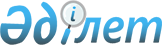 Об утверждении регламентов электронных государственных услуг, оказываемых Министерством экономического развития и торговли Республики Казахстан
					
			Утративший силу
			
			
		
					Приказ и.о. Министра экономического развития и торговли Республики Казахстан от 8 августа 2012 года № 242. Зарегистрирован в Министерстве юстиции Республики Казахстан 17 сентября 2012 года за № 7916. Утратил силу приказом Министра экономики и бюджетного планирования Республики Казахстан от 28 апреля 2014 года № 116      Сноска. Утратил силу приказом Министра экономики и бюджетного планирования РК от 28.04.2014 № 116 (вводится в действие по истечении десяти календарных дней после дня его первого официального опубликования).      В соответствии с пунктом 4 статьи 9-1 Закона Республики Казахстан от 27 ноября 2000 года «Об административных процедурах» и постановлением Правительства Республики Казахстан от 26 октября 2010 года № 1116 «Об утверждении Типового регламента электронной государственной услуги» ПРИКАЗЫВАЮ:



      1. Утвердить прилагаемые:



      1) регламент электронной государственной услуги «Выдача лицензии на импорт и (или) экспорт товаров при применении мер таможенно-тарифного и нетарифного регулирования внешнеторговой деятельности на основании решений Правительства Республики Казахстан» (Приложение 1);



      2) регламент электронной государственной услуги «Выдача лицензии, переоформление, выдача дубликатов лицензии на импорт товаров, являющихся объектами разбирательства, на территорию Республики Казахстан без применения количественных ограничений» (Приложение 2);



      3) регламент электронной государственной услуги «Выдача разрешения на импорт отдельных видов товаров на территорию Республики Казахстан» (Приложение 3);



      4) регламент электронной государственной услуги «Выдача лицензии, переоформление, выдача дубликатов лицензии на право занятия дилерской деятельностью в сфере товарных бирж» (Приложение 4);



      5)регламент электронной государственной услуги «Выдача лицензии, переоформление, выдача дубликатов лицензии на право занятия брокерской деятельностью в сфере товарных бирж» (Приложение 5);



      6) регламент электронной государственной услуги «Выдача лицензии, переоформление, выдача дубликатов лицензии на право занятия деятельностью товарных бирж» (Приложение 6).



      2. Комитету торговли Министерства экономического развития и торговли Республики Казахстан обеспечить:



      1) государственную регистрацию настоящего приказа в Министерстве юстиции Республики Казахстан;



      2) направить на официальное опубликование в средства массовой информации в течение десяти календарных дней после его государственной регистрации в Министерстве юстиции Республики Казахстан;



      3) опубликование настоящего приказа на официальном интернет-ресурсе Министерства экономического развития и торговли Республики Казахстан.



      3. Контроль за исполнением настоящего приказа возложить на вице-министра экономического развития и торговли Республики Казахстан Жаксылыкова Т.М.



      4. Настоящий приказ вводится в действие по истечении десяти календарных дней после его первого официального опубликования.      Исполняющий обязанности

      Министра                                 М. Кусаинов«СОГЛАСОВАН»:

Исполняющий обязанности

Министра транспорта и коммуникаций

Республики Казахстан

______________ К. Абсаттаров

8 августа 2012 год

Приложение 1         

к приказу Министра экономического

развития и торговли      

Республики Казахстан     

от 8 августа 2012 года № 242 

Регламент 

электронной государственной услуги «Выдача лицензии на импорт и (или) экспорт товаров при применении мер таможенно-тарифного и нетарифного регулирования внешнеторговой деятельности на основании решений Правительства Республики Казахстан» 

1. Общие положения

      1. Электронная государственная услуга «Выдача лицензии на импорт и (или) экспорт товаров при применении мер таможенно-тарифного и нетарифного регулирования внешнеторговой деятельности на основании решений Правительства Республики Казахстан» (далее - услуга) оказывается Комитетом торговли Министерства экономического развития и торговли Республики Казахстан (далее – услугодатель), а также через веб-портал «электронного правительства» www.e.gov.kz или веб-портал «Е-лицензирование» www.elicense.kz.



      2. Услуга оказывается на основании Стандарта государственной услуги «Выдача лицензии на импорт и (или) экспорт товаров при применении мер таможенно-тарифного и нетарифного регулирования внешнеторговой деятельности на основании решений Правительства Республики Казахстан», утвержденного постановлением Правительства Республики Казахстан от 28 июня 2012 года № 865 (далее – Стандарт).



      3. Степень автоматизации услуги: частично автоматизированная.



      4. Вид оказания услуги: транзакционная.



      5. Понятия и сокращения, используемые в настоящем Регламенте:



      1) информационная система – система, предназначенная для хранения, обработки, поиска, распространения, передачи и предоставления информации с применением аппаратно–программного комплекса (далее – ИС);



      2) получатель – физическое или юридическое лицо, которому оказывается электронная государственная услуга;



      3) бизнес–идентификационный номер, уникальный номер формируемый для юридического лица (филиала и представительства) и индивидуального предпринимателя, осуществляющего деятельность в виде совместного предпринимательства (далее – БИН);



      4) веб–портал «Е-лицензирование» – информационная система, содержащая сведения о выданных, переоформленных, приостановленных, возобновленных и прекративших действие лицензиях, а также филиалах, представительствах (объектах, пунктах, участках) лицензиата, осуществляющих лицензируемый вид (подвид) деятельности, которая централизованно формирует идентификационный номер лицензий, выдаваемых лицензиарами (далее – ИС ГБД «Е-лицензирование»);



      5) индивидуальный идентификационный номер – уникальный номер, формируемый для физического лица, в том числе индивидуального предпринимателя, осуществляющего деятельность в виде личного предпринимательства (далее – ИИН);



      6) СФЕ – структурно-функциональные единицы;



      7) пользователь – субъект (получатель, услугодатель), обращающийся к информационной системе за получением необходимых ему электронных информационных ресурсов и пользующийся ими;



      8) транзакционная услуга – услуга по предоставлению пользователям электронных информационных ресурсов, требующая взаимного обмена информацией с применением электронной цифровой подписи;



      9) платежный шлюз «электронного правительства» – автоматизированная информационная система, предназначенная для обеспечения взаимодействия между информационными системами банков второго уровня, организаций, осуществляющих отдельные виды банковских операций, и «электронного правительства» при осуществлении платежей физических и юридических лиц (далее – ПШЭП);



      10) веб–портал «электронного правительства» – информационная система, представляющая собой единое окно доступа ко всей консолидированной правительственной информации, включая нормативную правовую базу, и к электронным государственным услугам (далее - ПЭП);



      11) шлюз «электронного правительства» – информационная система, предназначенная для интеграции информационных систем «электронного правительства» в рамках реализации электронных услуг (далее – ШЭП);



      12) электронная цифровая подпись — набор электронных цифровых символов, созданный средствами электронной цифровой подписи и подтверждающий достоверность электронного документа, его принадлежность и неизменность содержания (далее – ЭЦП);



      13) электронный документ – документ, в котором информация представлена в электронно–цифровой форме и удостоверена посредством электронной цифровой подписи



      14) электронная государственная услуга – государственная услуга, оказываемая в электронной форме с применением информационных технологий;



      15) электронная лицензия – лицензия в форме электронного документа, оформляемая и выдаваемая с использованием информационных технологий, равнозначная лицензии на бумажном носителе. 

2. Порядок деятельности услугодателя по оказанию электронной государственной услуги

      6. Пошаговые действия и решения услугодателя через ПЭП (диаграмма № 1 функционального взаимодействия при оказании электронной государственной услуги) приведены в приложении 2 к настоящему Регламенту:



      1) получатель осуществляет регистрацию на ПЭП с помощью своего регистрационного свидетельства ЭЦП, которое хранится в интернет-браузере компьютера получателя (осуществляется для незарегистрированных получателей на ПЭП);



      2) процесс 1 – прикрепление в интернет-браузер компьютера получателя регистрационного свидетельства ЭЦП, процесс ввода получателем пароля (процесс авторизации) на ПЭП для получения государственной услуги;



      3) условие 1 – проверка на ПЭП подлинности данных о зарегистрированном получателе через ИИН/БИН и пароль;



      4) процесс 2 – формирование ПЭП сообщения об отказе в авторизации в связи с имеющими нарушениями в данных получателя;



      5) процесс 3 – выбор получателем услуги, указанной в настоящем Регламенте, вывод на экран формы запроса для оказания услуги и заполнение получателем формы (ввод данных) с учетом ее структуры и форматных требований, прикрепление к форме запроса необходимых документов в электронном виде;



      6) процесс 4 – направление запроса через ШЭП во внешние ИС о данных получателя;



      7) процесс 5 – формирование ответа по запрашиваемым данным либо сообщение об отсутствии данных во внешних ИС;



      8) процесс 6 – оплата услуги на ПШЭП и передача информации об оплате в ИС ГБД «Е-лицензирование»;



      9) условие 2 – проверка в ИС ГБД «Е-лицензирование» факта оплаты за оказание услуги;



      10) процесс 7 – формирование сообщения об отказе в запрашиваемой услуге, в связи с отсутствием оплаты за оказание услуги в ИС ГБД «Е-лицензирование»;



      11) процесс 8 - выбор получателем регистрационного свидетельства ЭЦП для удостоверения (подписания) запроса;



      12) условие 3 – проверка на ПЭП срока действия регистрационного свидетельства ЭЦП и отсутствия в списке отозванных (аннулированных) регистрационных свидетельств, а также соответствия идентификационных данных между ИИН/БИН указанным в запросе и ИИН/БИН указанным в регистрационном свидетельстве ЭЦП;



      13) процесс 9 – формирование сообщения об отказе в запрашиваемой услуге в связи с не подтверждением подлинности ЭЦП получателя;



      14) процесс 10 – удостоверение (подписание) посредством ЭЦП получателя заполненной формы (введенных данных) запроса и пакета прикрепленных документов;



      15) процесс 11 – регистрация электронного документа (запроса получателя) и обработка запроса в ИС ГБД «Е-лицензирование»;



      16) условие 4 – проверка услугодателем соответствия получателя квалификационным требованиям и основаниям для выдачи лицензии;



      17) процесс 12 – формирование результата оказания услуги (лицензия на импорт/экспорт отдельных видов товаров) либо мотивированный отказ в ИС ГБД «Е-лицензирование». Электронный документ формируется с использованием ЭЦП уполномоченного лица услугодателя и передается в личный кабинет на ПЭП.



      7. Пошаговые действия и решения через услугодателя (диаграмма № 2 функционального взаимодействия при оказании электронной государственной услуги) приведены в приложении 2 к настоящему Регламенту:



      1) процесс 1 – ввод сотрудником услугодателя логина и пароля (процесс авторизации) в ИС ГБД «Е-лицензирование» для оказания государственной услуги;



      2) условие 1 – проверка в ИС ГБД «Е-лицензирование» подлинности данных о зарегистрированном сотруднике услугодателя через логин и пароль;



      3) процесс 2 – формирование ИС ГБД «Е-лицензирование» сообщения об отказе в авторизации в связи с имеющими нарушениями в данных сотрудника услугодателя;



      4) процесс 3 – выбор сотрудником услугодателя услуги, указанной в настоящем Регламенте, регистрация заявки, вывод на экран формы запроса для оказания услуги и ввод сотрудником услугодателя данных получателя;



      5) процесс 4 – направление запроса через ШЭП во внешние ИС о данных получателя;



      6) процесс 5 – формирование ответа по запрашиваемым данным либо сообщение об отсутствии данных во внешних ИС;



      7) процесс 6 – заполнение формы запроса в части отметки о наличии документов в бумажной форме и при необходимости сканирование сотрудником услугодателя необходимых документов, предоставленных получателем и прикрепление их к форме запроса;



      8) процесс 7 – сохранение запроса и обработка услуги в ИС ГБД «Е-лицензирование»;



      9) условие 3 – проверка услугодателем соответствия получателя квалификационным требованиям и основаниям для выдачи лицензии;



      10) процесс 8 – формирование результата оказания услуги (лицензия на импорт/экспорт отдельных видов товаров) либо мотивированный отказ в ИС ГБД «Е-лицензирование». Электронный документ формируется с использованием ЭЦП уполномоченного лица услугодателя и передается в личный кабинет на ПЭП. По запросу получателя выдача выходного документа сотрудником уполномоченного органа нарочно.



      8. Описание действий по заполнению запроса для оказания услуги:



      1) прикрепление в интернет-браузер компьютера регистрационного свидетельства ЭЦП, ввод пользователем пароля для входа в ПЭП;



      2) выбор услуги «Выдача электронной лицензии»;



      3) заказ услуги с помощью кнопки «Подать заявление»;



      4) заполнение запроса и прикрепление необходимых документов в электронном виде;



      5) оплата услуги;



      6) выбор регистрационного свидетельства ЭЦП получателем;



      7) удостоверение (подписание) запроса – пользователь с помощью кнопки «подписать» осуществляет удостоверение (подписание) запроса ЭЦП, после чего запрос передается на обработку в ИС ГБД «Е-лицензирование»;



      8) обработка запроса в ИС ГБД «Е-лицензирование»:



      у пользователя на экране дисплея появляется заполненная получателем форма заявления;



      с помощью кнопки «Мои заявления» пользователю предоставляется возможность просмотреть результаты обработки запроса;



      при получении ответа из ИС ГБД «Е-лицензирование» появляется кнопка «просмотр результата».



      9. После обработки запроса получателю предоставляется возможность просмотреть результаты обработки запроса следующим образом:



      1) войти на веб-портал «Е-лицензирование» www.elicense.kz;



      2) нажать кнопку «Поиск»



      3) ввести ИИН/БИН;



      4) результат запроса сохраняется на заданном получателем магнитном носителе в формате Adobe Acrobat.



      10. Необходимую информацию и консультацию по оказанию электронной государственной услуги можно получить по телефону саll–центра ПЭП: (1414). 

3. Описание порядка взаимодействия в процессе оказания электронной государственной услуги

      11. СФЕ, которые участвуют в процессе оказания электронной государственной услуги:



      1) ПЭП;



      2) ШЭП;



      3) ПШЭП;



      4) ИС ГБД «Е-лицензирование».



      12. Текстовое табличное описание последовательности действий (процедур, функций, операций) с указанием срока выполнения каждого действия приведены в приложении 1 к настоящему Регламенту.



      13. Диаграмма, отражающая взаимосвязь между логической последовательностью действий (в процессе оказания электронной государственной услуги) в соответствии с их описаниями, приведена в приложении 2 к настоящему Регламенту.



      14. Результаты оказания услуги получателям измеряются показателями качества и доступности в соответствии с приложением 3 к настоящему Регламенту.



      15. Требования, предъявляемые к процессу оказания услуги получателям:



      1) конфиденциальность (защита от несанкционированного получения информации);



      2) целостность (защита от несанкционированного изменения информации);



      3) доступность (защита от несанкционированного удержания информации и ресурсов).



      16. Техническое условие оказания услуги:



      1) выход в Интернет;



      2) наличие ИИН/БИН у лица, которому выдается электронная лицензия;



      3) авторизация ПЭП;



      4) наличие у пользователя ЭЦП;



      5) наличие банковской карточки или текущего счета в банке второго уровня.

Приложение 1               

к Регламенту электронной государственной 

услуги «Выдача лицензии на импорт и (или)

экспорт товаров при применении мер      

таможенно-тарифного и нетарифного      

регулирования внешнеторговой деятельности

на основании решений Правительства     

Республики Казахстан»              

Таблица 1. Описание действий СФЕ через ПЭП 

Таблица 2. Описание действий СФЕ через услугодателя

Приложение 2             

к Регламенту электронной государственной

услуги «Выдача лицензии на импорт и (или

экспорт товаров при применении мер     

таможенно-тарифного и нетарифного    

регулирования внешнеторговой деятельности

на основании решений Правительства  

Республики Казахстан»           

Диаграмма № 1 функционального взаимодействия при оказании электронной государственной услуги через ПЭП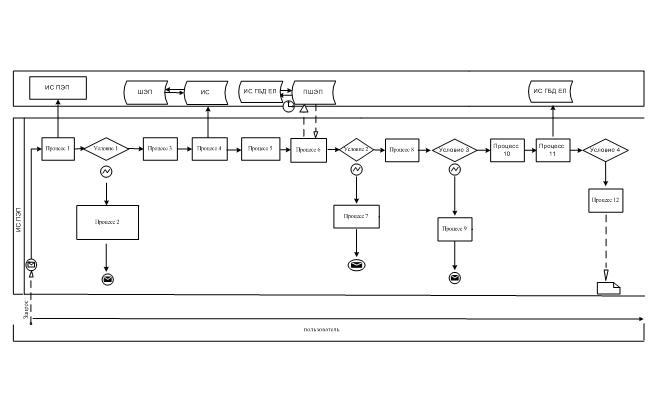  

Диаграмма № 2 функционального взаимодействия при оказании электронной государственной услуги через услугодателя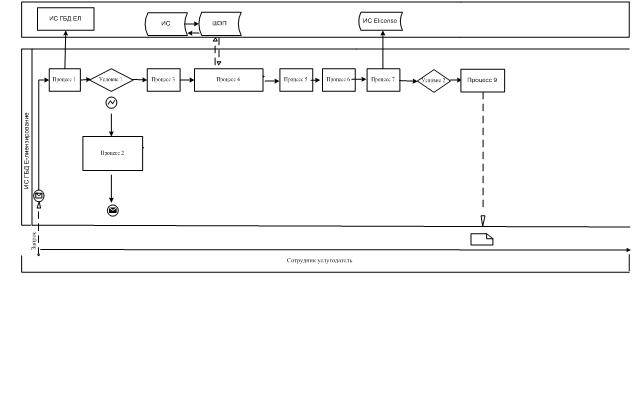 Условные обозначения: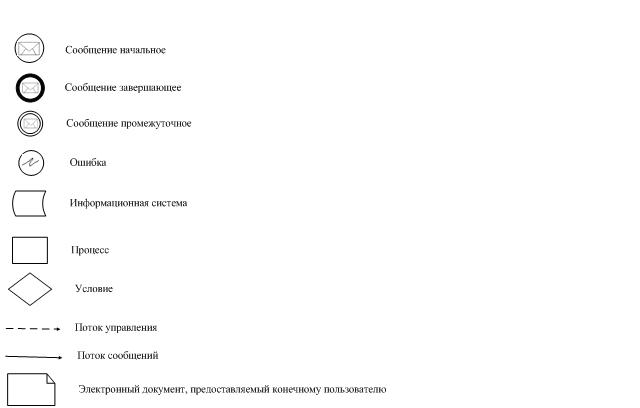 

Приложение 3            

к Регламенту электронной государственной

услуги «Выдача лицензии на импорт и (или)

экспорт товаров при применении мер   

таможенно-тарифного и нетарифного   

регулирования внешнеторговой деятельности

на основании решений Правительства

Республики Казахстан»      

       Форма анкеты для определения показателей электронной

         государственной услуги: «качество» и «доступность»      ____________________________________________________

                       (наименование услуги)              1. Удовлетворены ли Вы качеством процесса и результатом оказания электронной государственной услуги?

      1) не удовлетворен;

      2) частично удовлетворен;

      3) удовлетворен.

      2. Удовлетворены ли Вы качеством информации о порядке оказания электронной государственной услуги?

      1) не удовлетворен;

      2) частично удовлетворен;

      3) удовлетворен.

Приложение 2 к приказу Министра 

экономического развития и торговли

Республики Казахстан       

от 8 августа 2012 года № 242     

Регламент 

электронной государственной услуги «Выдача лицензии, переоформление, выдача дубликатов лицензии на импорт товаров, являющихся объектами разбирательства, на территорию Республики Казахстан без применения количественных ограничений» 

1. Общие положения

      1. Электронная государственная услуга «Выдача лицензии, переоформление, выдача дубликатов лицензии на импорт товаров, являющихся объектами разбирательства, на территорию Республики Казахстан без применения количественных ограничений» (далее - услуга) оказывается Комитетом торговли Министерства экономического развития и торговли Республики Казахстан (далее – услугодатель), а также через веб-портал «электронного правительства» www.e.gov.kz или веб-портал «Е-лицензирование» www.elicense.kz.



      2. Услуга оказывается на основании Стандарта государственной услуги «Выдача лицензии, переоформление, выдача дубликатов лицензии на импорт товаров, являющихся объектами разбирательства, на территорию Республики Казахстан без применения количественных ограничений», утвержденного постановлением Правительства Республики Казахстан от 28 июня 2012 года № 865 (далее – Стандарт).



      3. Степень автоматизации услуги: полностью автоматизированная.



      4. Вид оказания услуги: транзакционная.



      5. Понятия и сокращения, используемые в настоящем Регламенте:



      1) информационная система – система, предназначенная для хранения, обработки, поиска, распространения, передачи и предоставления информации с применением аппаратно–программного комплекса (далее – ИС);



      2) получатель – физическое или юридическое лицо, которому оказывается электронная государственная услуга;



      3) бизнес–идентификационный номер, уникальный номер формируемый для юридического лица (филиала и представительства) и индивидуального предпринимателя, осуществляющего деятельность в виде совместного предпринимательства (далее – БИН);



      4) веб–портал «Е-лицензирование» – информационная система, содержащая сведения о выданных, переоформленных, приостановленных, возобновленных и прекративших действие лицензиях, а также филиалах, представительствах (объектах, пунктах, участках) лицензиата, осуществляющих лицензируемый вид (подвид) деятельности, которая централизованно формирует идентификационный номер лицензий, выдаваемых лицензиарами (далее – ИС ГБД «Е-лицензирование»);



      5) индивидуальный идентификационный номер – уникальный номер, формируемый для физического лица, в том числе индивидуального предпринимателя, осуществляющего деятельность в виде личного предпринимательства (далее – ИИН);



      6) СФЕ – структурно - функциональные единицы;



      7) пользователь – субъект (получатель, услугодатель), обращающийся к информационной системе за получением необходимых ему электронных информационных ресурсов и пользующийся ими;



      8) транзакционная услуга – услуга по предоставлению пользователям электронных информационных ресурсов, требующая взаимного обмена информацией с применением электронной цифровой подписи;



      9) платежный шлюз «электронного правительства» – автоматизированная информационная система, предназначенная для обеспечения взаимодействия между информационными системами банков второго уровня, организаций, осуществляющих отдельные виды банковских операций, и «электронного правительства» при осуществлении платежей физических и юридических лиц (далее – ПШЭП);



      10) веб–портал «электронного правительства» – информационная система, представляющая собой единое окно доступа ко всей консолидированной правительственной информации, включая нормативную правовую базу, и к электронным государственным услугам (далее - ПЭП);



      11) шлюз «электронного правительства» – информационная система, предназначенная для интеграции информационных систем «электронного правительства» в рамках реализации электронных услуг (далее – ШЭП);



      12) электронная цифровая подпись — набор электронных цифровых символов, созданный средствами электронной цифровой подписи и подтверждающий достоверность электронного документа, его принадлежность и неизменность содержания (далее – ЭЦП);



      13) электронный документ – документ, в котором информация представлена в электронно–цифровой форме и удостоверена посредством электронной цифровой подписи.



      14) электронная государственная услуга – государственная услуга, оказываемая в электронной форме с применением информационных технологий;



      15) электронная лицензия – лицензия в форме электронного документа, оформляемая и выдаваемая с использованием информационных технологий, равнозначная лицензии на бумажном носителе. 

2. Порядок деятельности услугодателя по оказанию электронной государственной услуги

      6. Пошаговые действия и решения услугодателя через ПЭП (диаграмма № 1 функционального взаимодействия при оказании электронной государственной услуги) приведены в приложении 2 к настоящему Регламенту:



      1) получатель осуществляет регистрацию на ПЭП с помощью своего регистрационного свидетельства ЭЦП, которое хранится в интернет-браузере компьютера получателя (осуществляется для незарегистрированных получателей на ПЭП);



      2) процесс 1 – прикрепление в интернет-браузер компьютера получателя регистрационного свидетельства ЭЦП, процесс ввода получателем пароля (процесс авторизации) на ПЭП для получения государственной услуги;



      3) условие 1 – проверка на ПЭП подлинности данных о зарегистрированном получателе через ИИН/БИН и пароль;



      4) процесс 2 – формирование ПЭП сообщения об отказе в авторизации в связи с имеющими нарушениями в данных получателя;



      5) процесс 3 – выбор получателем услуги, указанной в настоящем Регламенте, вывод на экран формы запроса для оказания услуги и заполнение получателем формы (ввод данных) с учетом ее структуры и форматных требований, прикрепление к форме запроса необходимых документов в электронном виде;



      6) процесс 4 – направление запроса через ШЭП во внешние ИС о данных получателя;



      7) процесс 5 – формирование ответа по запрашиваемым данным либо сообщение об отсутствии данных во внешних ИС;



      8) процесс 6 – оплата услуги на ПШЭП и передача информации об оплате в ИС ГБД «Е-лицензирование»;



      9) условие 2 – проверка в ИС ГБД «Е-лицензирование» факта оплаты за оказание услуги;



      10) процесс 7 – формирование сообщения об отказе в запрашиваемой услуге, в связи с отсутствием оплаты за оказание услуги в ИС ГБД «Е-лицензирование»;



      11) процесс 8 - выбор получателем регистрационного свидетельства ЭЦП для удостоверения (подписания) запроса;



      12) условие 3 – проверка на ПЭП срока действия регистрационного свидетельства ЭЦП и отсутствия в списке отозванных (аннулированных) регистрационных свидетельств, а также соответствия идентификационных данных между ИИН/БИН указанным в запросе и ИИН/БИН указанным в регистрационном свидетельстве ЭЦП;



      13) процесс 9 – формирование сообщения об отказе в запрашиваемой услуге в связи с не подтверждением подлинности ЭЦП получателя;



      14) процесс 10 – удостоверение (подписание) посредством ЭЦП получателя заполненной формы (введенных данных) запроса и пакета прикрепленных документов;



      15) процесс 11 – регистрация электронного документа (запроса получателя) и обработка запроса в ИС ГБД «Е-лицензирование»;



      16) условие 4 – проверка услугодателем соответствия получателя квалификационным требованиям и основаниям для выдачи лицензии;



      17) процесс 12 – формирование результата оказания услуги (лицензия на импорт товаров, являющихся объектами разбирательства, на территорию Республики Казахстан без применения количественных ограничений) либо мотивированный отказ в ИС ГБД «Е-лицензирование». Электронный документ формируется с использованием ЭЦП уполномоченного лица услугодателя и передается в личный кабинет на ПЭП.



      7. Пошаговые действия и решения через услугодателя (диаграмма № 2 функционального взаимодействия при оказании электронной государственной услуги) приведены в приложении 2 к настоящему Регламенту:



      1) процесс 1 – ввод сотрудником услугодателя логина и пароля (процесс авторизации) в ИС ГБД «Е-лицензирование» для оказания государственной услуги;



      2) условие 1 – проверка в ИС ГБД «Е-лицензирование» подлинности данных о зарегистрированном сотруднике услугодателя через логин и пароль;



      3) процесс 2 – формирование ИС ГБД «Е-лицензирование» сообщения об отказе в авторизации в связи с имеющими нарушениями в данных сотрудника услугодателя;



      4) процесс 3 – выбор сотрудником услугодателя услуги, указанной в настоящем Регламенте, регистрация заявки, вывод на экран формы запроса для оказания услуги и ввод сотрудником услугодателя данных получателя;



      5) процесс 4 – направление запроса через ШЭП во внешние ИС о данных получателя;



      6) процесс 5 – формирование ответа по запрашиваемым данным либо сообщение об отсутствии данных во внешних ИС;



      7) процесс 6 – заполнение формы запроса в части отметки о наличии документов в бумажной форме и при необходимости сканирование сотрудником услугодателя необходимых документов, предоставленных получателем и прикрепление их к форме запроса;



      8) процесс 7 – сохранение запроса и обработка услуги в ИС ГБД «Е-лицензирование»;



      9) условие 3 – проверка услугодателем соответствия получателя квалификационным требованиям и основаниям для выдачи лицензии;



      10) процесс 8 – формирование результата оказания услуги (лицензия на импорт товаров, являющихся объектами разбирательства, на территорию Республики Казахстан без применения количественных ограничений) либо мотивированный отказ в ИС ГБД «Е-лицензирование». Электронный документ формируется с использованием ЭЦП уполномоченного лица услугодателя и передается в личный кабинет на ПЭП. По запросу получателя выдача выходного документа сотрудником уполномоченного органа нарочно.



      8. Описание действий по заполнению запроса для оказания услуги:



      1) прикрепление в интернет-браузер компьютера регистрационного свидетельства ЭЦП, ввод пользователем пароля для входа в ПЭП;



      2) выбор услуги «Выдача электронной лицензии»;



      3) заказ услуги с помощью кнопки «Подать заявление»;



      4) заполнение запроса и прикрепление необходимых документов в электронном виде;



      5) оплата услуги;



      6) выбор регистрационного свидетельства ЭЦП получателем;



      7) удостоверение (подписание) запроса – пользователь с помощью кнопки «подписать» осуществляет удостоверение (подписание) запроса ЭЦП, после чего запрос передается на обработку в ИС ГБД «Е-лицензирование»;



      8) обработка запроса в ИС ГБД «Е-лицензирование»:



      у пользователя на экране дисплея появляется заполненная получателем форма заявления;



      с помощью кнопки «Мои заявления» пользователю предоставляется возможность просмотреть результаты обработки запроса;



      при получении ответа из ИС ГБД «Е-лицензирование» появляется кнопка «просмотр результата».



      9. После обработки запроса получателю предоставляется возможность просмотреть результаты обработки запроса следующим образом:



      1) войти на веб-портал «Е-лицензирование» www.elicense.kz;



      2) нажать кнопку «Поиск»;



      3) ввести ИИН/БИН;



      4) результат запроса сохраняется на заданном получателем магнитном носителе в формате Adobe Acrobat.



      10. Необходимую информацию и консультацию по оказанию электронной государственной услуги можно получить по телефону саll–центра ПЭП: (1414). 

3. Описание порядка взаимодействия в процессе оказания электронной государственной услуги

      11. СФЕ, которые участвуют в процессе оказания электронной государственной услуги:



      1) ПЭП;



      2) ШЭП;



      3) ПШЭП;



      4) ИС ГБД «Е-лицензирование».



      12. Текстовое табличное описание последовательности действий (процедур, функций, операций) с указанием срока выполнения каждого действия приведены в приложении 1 к настоящему Регламенту.



      13. Диаграмма, отражающая взаимосвязь между логической последовательностью действий (в процессе оказания электронной государственной услуги) в соответствии с их описаниями, приведена в приложении 2 к настоящему Регламенту.



      14. Результаты оказания услуги получателям измеряются показателями качества и доступности в соответствии с приложением 3 к настоящему Регламенту.



      15. Требования, предъявляемые к процессу оказания услуги получателям:



      1) конфиденциальность (защита от несанкционированного получения информации);



      2) целостность (защита от несанкционированного изменения информации);



      3) доступность (защита от несанкционированного удержания информации и ресурсов).



      16. Техническое условие оказания услуги:



      1) выход в Интернет;



      2) наличие ИИН/БИН у лица, которому выдается электронная лицензия;



      3) авторизация ПЭП;



      4) наличие у пользователя ЭЦП;



      5) наличие банковской карточки или текущего счета в банке второго уровня.

Приложение 1              

к Регламенту электронной государственной

      услуги «Выдача лицензии, переоформление,

      выдача дубликатов лицензии на импорт  

      товаров, являющихся объектами разбирательства,

      на территорию Республики Казахстан   

      без применения количественных ограничений» 

Таблица 1. Описание действий СФЕ через ПЭП 

Таблица 2. Описание действий СФЕ через услугодателя

Приложение 2            

к Регламенту электронной государственной

услуги «Выдача лицензии, переоформление,

выдача дубликатов лицензии на импорт товаров,

являющихся объектами разбирательства,

на территорию Республики Казахстан  

без применения количественных ограничений» 

Диаграмма № 1 функционального взаимодействия при оказании электронной государственной услуги через ПЭП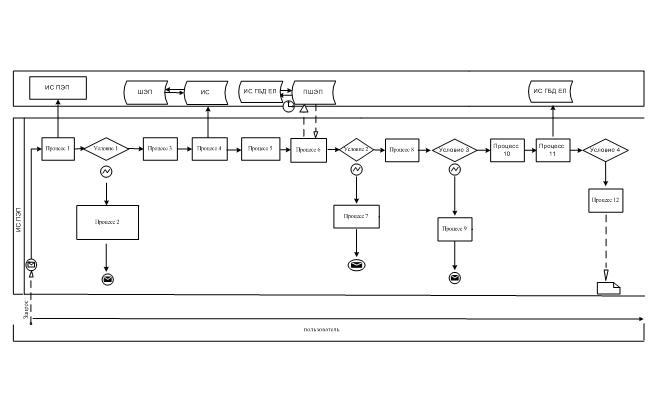  

Диаграмма № 2 функционального взаимодействия при оказании электронной государственной услуги через услугодателяУсловные обозначения: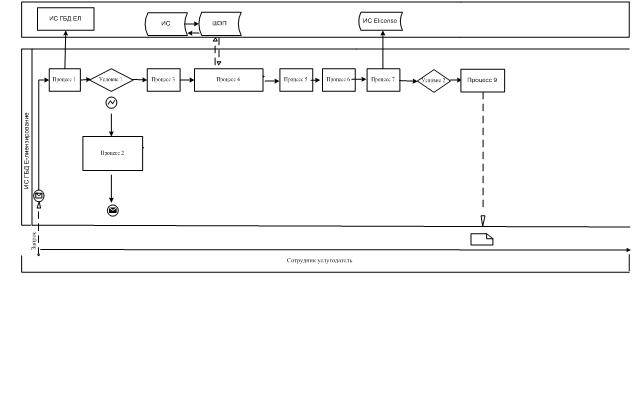 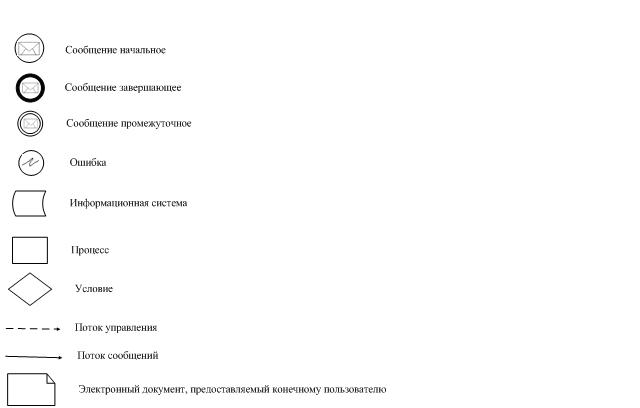 

Приложение 3             

к Регламенту электронной государственной

услуги «Выдача лицензии, переоформление,

выдача дубликатов лицензии на импорт товаров,

являющихся объектами разбирательства, 

на территорию Республики Казахстан без 

применения количественных ограничений»

       Форма анкеты для определения показателей электронной

        государственной услуги: «качество» и «доступность»           ____________________________________________________

                        (наименование услуги)      1. Удовлетворены ли Вы качеством процесса и результатом оказания электронной государственной услуги?

      1) не удовлетворен;

      2) частично удовлетворен;

      3) удовлетворен.

      2. Удовлетворены ли Вы качеством информации о порядке оказания электронной государственной услуги?

      1) не удовлетворен;

      2) частично удовлетворен;

      3) удовлетворен.

Приложение 3 к приказу Министра

экономического развития и торговли

Республики Казахстан       

от 8 августа 2012 года № 242     

Регламент электронной государственной услуги

«Выдача разрешения на импорт отдельных видов товаров на территорию Республики Казахстан» 

1. Общие положения

      1. Электронная государственная услуга «Выдача разрешения на импорт отдельных видов товаров на территорию Республики Казахстан» (далее - услуга) оказывается Комитетом торговли Министерства экономического развития и торговли Республики Казахстан (далее – услугодатель), а также через веб-портал «электронного правительства» www.e.gov.kz или веб-портал «Е-лицензирование» www.elicense.kz.



      2. Услуга оказывается на основании Стандарта государственной услуги «Выдача разрешения на импорт отдельных видов товаров на территорию Республики Казахстан», утвержденного постановлением Правительства Республики Казахстан от 28 июня 2012 года № 865 (далее – Стандарт).



      3. Степень автоматизации услуги: частично автоматизированная.



      4. Вид оказания услуги: транзакционная.



      5. Понятия и сокращения, используемые в настоящем Регламенте:



      1) информационная система – система, предназначенная для хранения, обработки, поиска, распространения, передачи и предоставления информации с применением аппаратно–программного комплекса (далее – ИС);



      2) получатель – физическое или юридическое лицо, которому оказывается электронная государственная услуга;



      3) бизнес–идентификационный номер, уникальный номер формируемый для юридического лица (филиала и представительства) и индивидуального предпринимателя, осуществляющего деятельность в виде совместного предпринимательства (далее – БИН);



      4) веб–портал «Е-лицензирование» – информационная система, содержащая сведения о выданных, переоформленных, приостановленных, возобновленных и прекративших действие лицензиях, а также филиалах, представительствах (объектах, пунктах, участках) лицензиата, осуществляющих лицензируемый вид (подвид) деятельности, которая централизованно формирует идентификационный номер лицензий, выдаваемых лицензиарами (далее – ИС ГБД «Е-лицензирование»);



      5) индивидуальный идентификационный номер – уникальный номер, формируемый для физического лица, в том числе индивидуального предпринимателя, осуществляющего деятельность в виде личного предпринимательства (далее – ИИН);



      6) СФЕ – структурно - функциональные единицы;



      7) пользователь – субъект (получатель, услугодатель), обращающийся к информационной системе за получением необходимых ему электронных информационных ресурсов и пользующийся ими;



      8) транзакционная услуга – услуга по предоставлению пользователям электронных информационных ресурсов, требующая взаимного обмена информацией с применением электронной цифровой подписи;



      9) веб–портал «электронного правительства» – информационная система, представляющая собой единое окно доступа ко всей консолидированной правительственной информации, включая нормативную правовую базу, и к электронным государственным услугам (далее - ПЭП);



      10) шлюз «электронного правительства» – информационная система, предназначенная для интеграции информационных систем «электронного правительства» в рамках реализации электронных услуг (далее – ШЭП);



      11) электронная цифровая подпись — набор электронных цифровых символов, созданный средствами электронной цифровой подписи и подтверждающий достоверность электронного документа, его принадлежность и неизменность содержания (далее – ЭЦП);



      12) электронный документ – документ, в котором информация представлена в электронно–цифровой форме и удостоверена посредством электронной цифровой подписи.



      13) электронная государственная услуга – государственная услуга, оказываемая в электронной форме с применением информационных технологий;



      14) электронная лицензия – лицензия в форме электронного документа, оформляемая и выдаваемая с использованием информационных технологий, равнозначная лицензии на бумажном носителе. 

2. Порядок деятельности услугодателя по оказанию электронной государственной услуги

      6. Пошаговые действия и решения услугодателя через ПЭП (диаграмма № 1 функционального взаимодействия при оказании электронной государственной услуги) приведены в приложении 2 к настоящему Регламенту:



      1) получатель осуществляет регистрацию на ПЭП с помощью своего регистрационного свидетельства ЭЦП, которое хранится в интернет-браузере компьютера получателя (осуществляется для незарегистрированных получателей на ПЭП);



      2) процесс 1 – прикрепление в интернет-браузер компьютера получателя регистрационного свидетельства ЭЦП, процесс ввода получателем пароля (процесс авторизации) на ПЭП для получения государственной услуги;



      3) условие 1 – проверка на ПЭП подлинности данных о зарегистрированном получателе через ИИН/БИН и пароль;



      4) процесс 2 – формирование ПЭП сообщения об отказе в авторизации в связи с имеющими нарушениями в данных получателя;



      5) процесс 3 – выбор получателем услуги, указанной в настоящем Регламенте, вывод на экран формы запроса для оказания услуги и заполнение получателем формы (ввод данных) с учетом ее структуры и форматных требований, прикрепление к форме запроса необходимых документов в электронном виде;



      6) процесс 4 – направление запроса через ШЭП во внешние ИС о данных получателя;



      7) процесс 5 – формирование ответа по запрашиваемым данным либо сообщение об отсутствии данных во внешних ИС;8) процесс 6 - выбор получателем регистрационного



       свидетельства ЭЦП для удостоверения (подписания) запроса;



      9) условие 2 – проверка на ПЭП срока действия регистрационного свидетельства ЭЦП и отсутствия в списке отозванных (аннулированных) регистрационных свидетельств, а также соответствия идентификационных данных между ИИН/БИН указанным в запросе и ИИН/БИН указанным в регистрационном свидетельстве ЭЦП;



      10) процесс 7 – формирование сообщения об отказе в запрашиваемой услуге в связи с не подтверждением подлинности ЭЦП получателя;



      11) процесс 8 – удостоверение (подписание) посредством ЭЦП получателя заполненной формы (введенных данных) запроса и пакета прикрепленных документов;



      12) процесс 9 – регистрация электронного документа (запроса получателя) и обработка запроса в ИС ГБД «Е-лицензирование»;



      13) условие 3 – проверка услугодателем соответствия получателя квалификационным требованиям и основаниям для выдачи разрешения;



      14) процесс 10 – формирование результата оказания услуги (разрешение на импорт отдельных видов товаров) либо мотивированный отказ в ИС ГБД «Е-лицензирование». Электронный документ формируется с использованием ЭЦП уполномоченного лица услугодателя и передается в личный кабинет на ПЭП.



      7. Пошаговые действия и решения через услугодателя (диаграмма № 2 функционального взаимодействия при оказании электронной государственной услуги) приведены в приложении 2 к настоящему Регламенту:



      1) процесс 1 – ввод сотрудником услугодателя логина и пароля (процесс авторизации) в ИС ГБД «Е-лицензирование» для оказания государственной услуги;



      2) условие 1 – проверка в ИС ГБД «Е-лицензирование» подлинности данных о зарегистрированном сотруднике услугодателя через логин и пароль;



      3) процесс 2 – формирование ИС ГБД «Е-лицензирование» сообщения об отказе в авторизации в связи с имеющими нарушениями в данных сотрудника услугодателя;



      4) процесс 3 – выбор сотрудником услугодателя услуги, указанной в настоящем Регламенте, регистрация заявки, вывод на экран формы запроса для оказания услуги и ввод сотрудником услугодателя данных получателя;



      5) процесс 4 – направление запроса через ШЭП во внешние ИС о данных получателя;



      6) процесс 5 – формирование ответа по запрашиваемым данным либо сообщение об отсутствии данных во внешних ИС;



      7) процесс 6 – заполнение формы запроса в части отметки о наличии документов в бумажной форме и при необходимости сканирование сотрудником услугодателя необходимых документов, предоставленных получателем и прикрепление их к форме запроса;



      8) процесс 7 – сохранение запроса и обработка услуги в ИС ГБД «Е-лицензирование»;



      9) условие 2 – проверка услугодателем соответствия получателя квалификационным требованиям и основаниям для выдачи разрешения;



      10) процесс 8 – формирование результата оказания услуги услуги (разрешение на импорт отдельных видов товаров) либо мотивированный отказ в ИС ГБД «Е-лицензирование». Электронный документ формируется с использованием ЭЦП уполномоченного лица услугодателя и передается в личный кабинет на ПЭП. По запросу получателя выдача выходного документа сотрудником уполномоченного органа нарочно.



      8. Описание действий по заполнению запроса для оказания услуги:



      1) прикрепление в интернет-браузер компьютера регистрационного свидетельства ЭЦП, ввод пользователем пароля для входа в ПЭП;



      2) выбор услуги «Выдача электронного разрешения»;



      3) заказ услуги с помощью кнопки «Подать заявление»;



      4) заполнение запроса и прикрепление необходимых документов в электронном виде;



      5) выбор регистрационного свидетельства ЭЦП получателем;



      6) удостоверение (подписание) запроса – пользователь с помощью кнопки «подписать» осуществляет удостоверение (подписание) запроса ЭЦП, после чего запрос передается на обработку в ИС ГБД «Е-лицензирование»;



      7) обработка запроса в ИС ГБД «Е-лицензирование»:



      у пользователя на экране дисплея появляется заполненная получателем форма заявления;



      с помощью кнопки «Мои заявления» пользователю предоставляется возможность просмотреть результаты обработки запроса;



      при получении ответа из ИС ГБД «Е-лицензирование» появляется кнопка «просмотр результата».



      9. После обработки запроса получателю предоставляется возможность просмотреть результаты обработки запроса следующим образом:



      1) войти на веб-портал «Е-лицензирование» www.elicense.kz;



      2) нажать кнопку «Поиск»;



      3) ввести ИИН/БИН;



      4) результат запроса сохраняется на заданном получателем магнитном носителе в формате Adobe Acrobat.



      10. Необходимую информацию и консультацию по оказанию электронной государственной услуги можно получить по телефону саll–центра ПЭП: (1414). 

3. Описание порядка взаимодействия в процессе оказания электронной государственной услуги

      11. СФЕ, которые участвуют в процессе оказания электронной государственной услуги:



      1) ПЭП;



      2) ШЭП;



      3) ИС ГБД «Е-лицензирование».



      12. Текстовое табличное описание последовательности действий (процедур, функций, операций) с указанием срока выполнения каждого действия приведены в приложении 1 к настоящему Регламенту.



      13. Диаграмма, отражающая взаимосвязь между логической последовательностью действий (в процессе оказания электронной государственной услуги) в соответствии с их описаниями, приведена в приложении 2 к настоящему Регламенту.



      14. Результаты оказания услуги получателям измеряются показателями качества и доступности в соответствии с приложением 3 к настоящему Регламенту.



      15. Требования, предъявляемые к процессу оказания услуги получателям:



      1) конфиденциальность (защита от несанкционированного получения информации);



      2) целостность (защита от несанкционированного изменения информации);



      3) доступность (защита от несанкционированного удержания информации и ресурсов).



      16. Техническое условие оказания услуги:



      1) выход в Интернет;



      2) наличие ИИН/БИН у лица, которому выдается электронная лицензия;



      3) авторизация ПЭП;



      4) наличие у пользователя ЭЦП.

Приложение 1           

к Регламенту электронной государственной

услуги «Выдача разрешения на импорт

отдельных видов товаров       

на территорию Республики Казахстан» 

Таблица 1. Описание действий СФЕ через ПЭП 

Таблица 2. Описание действий СФЕ через услугодателя

Приложение 2             

к Регламенту электронной государственной

услуги «Выдача разрешения на импорт  

отдельных видов товаров на       

территорию Республики Казахстан»    

Диаграмма № 1 функционального взаимодействия при оказании электронной государственной услуги через ПЭП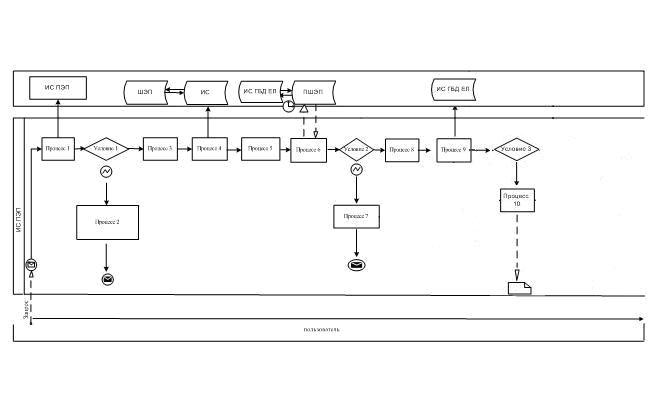  

Диаграмма № 2 функционального взаимодействия при оказании электронной государственной услуги через услугодателя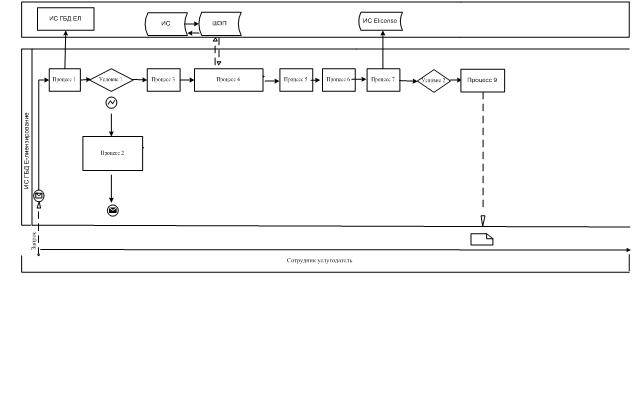 Условные обозначения: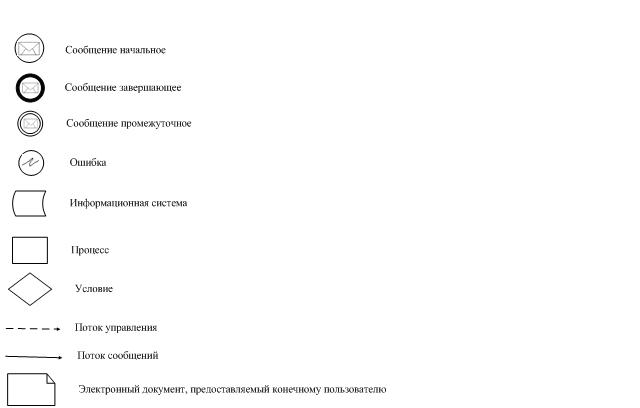 

Приложение 3            

к Регламенту электронной государственной

услуги «Выдача разрешения на импорт 

отдельных видов товаров на     

территорию Республики Казахстан»  

Форма анкеты для определения показателей электронной государственной услуги: «качество» и «доступность»____________________________________________________

               (наименование услуги)      1. Удовлетворены ли Вы качеством процесса и результатом оказания электронной государственной услуги?

      1) не удовлетворен;

      2) частично удовлетворен;

      3) удовлетворен.

      2. Удовлетворены ли Вы качеством информации о порядке оказания электронной государственной услуги?

      1) не удовлетворен;

      2) частично удовлетворен;

      3) удовлетворен.

Приложение 4 к приказу Министра

экономического развития и торговли

Республики Казахстан      

от 8 августа 2012 года № 242   

Регламент электронной государственной услуги «Выдача лицензии, переоформление, выдача дубликатов лицензии на право занятия дилерской деятельностью в сфере товарных бирж» 

1. Общие положения

      1. Электронная государственная услуга «Выдача лицензии, переоформление, выдача дубликатов лицензии на право занятия дилерской деятельностью в сфере товарных бирж» (далее - услуга) оказывается Комитетом торговли Министерства экономического развития и торговли Республики Казахстан (далее – услугодатель), а также через веб-портал «электронного правительства» www.e.gov.kz или веб-портал «Е-лицензирование» www.elicense.kz.



      2. Услуга оказывается на основании Стандарта государственной услуги «Выдача лицензии, переоформление, выдача дубликатов лицензии на право занятия дилерской деятельностью в сфере товарных бирж», утвержденного постановлением Правительства Республики Казахстан от 28 июня 2012 года № 865 (далее – Стандарт).



      3. Степень автоматизации услуги: полностью автоматизированная.



      4. Вид оказания услуги: транзакционная.



      5. Понятия и сокращения, используемые в настоящем Регламенте:



      1) информационная система – система, предназначенная для хранения, обработки, поиска, распространения, передачи и предоставления информации с применением аппаратно–программного комплекса (далее – ИС);



      2) получатель – физическое или юридическое лицо, которому оказывается электронная государственная услуга;



      3) бизнес–идентификационный номер, уникальный номер формируемый для юридического лица (филиала и представительства) и индивидуального предпринимателя, осуществляющего деятельность в виде совместного предпринимательства (далее – БИН);



      4) веб–портал «Е-лицензирование» – информационная система, содержащая сведения о выданных, переоформленных, приостановленных, возобновленных и прекративших действие лицензиях, а также филиалах, представительствах (объектах, пунктах, участках) лицензиата, осуществляющих лицензируемый вид (подвид) деятельности, которая централизованно формирует идентификационный номер лицензий, выдаваемых лицензиарами (далее – ИС ГБД «Е-лицензирование»);



      5) индивидуальный идентификационный номер – уникальный номер, формируемый для физического лица, в том числе индивидуального предпринимателя, осуществляющего деятельность в виде личного предпринимательства (далее – ИИН);



      6) СФЕ – структурно - функциональные единицы;



      7) пользователь – субъект (получатель, услугодатель), обращающийся к информационной системе за получением необходимых ему электронных информационных ресурсов и пользующийся ими;



      8) транзакционная услуга – услуга по предоставлению пользователям электронных информационных ресурсов, требующая взаимного обмена информацией с применением электронной цифровой подписи;



      9) веб–портал «электронного правительства» – информационная система, представляющая собой единое окно доступа ко всей консолидированной правительственной информации, включая нормативную правовую базу, и к электронным государственным услугам (далее - ПЭП);



      10) шлюз «электронного правительства» – информационная система, предназначенная для интеграции информационных систем «электронного правительства» в рамках реализации электронных услуг (далее – ШЭП);



      11) электронная цифровая подпись — набор электронных цифровых символов, созданный средствами электронной цифровой подписи и подтверждающий достоверность электронного документа, его принадлежность и неизменность содержания (далее – ЭЦП);



      12) электронный документ – документ, в котором информация представлена в электронно–цифровой форме и удостоверена посредством электронной цифровой подписи.



      13) электронная государственная услуга – государственная услуга, оказываемая в электронной форме с применением информационных технологий;



      14) электронная лицензия – лицензия в форме электронного документа, оформляемая и выдаваемая с использованием информационных технологий, равнозначная лицензии на бумажном носителе. 

2. Порядок деятельности услугодателя по оказанию электронной государственной услуги

      6. Пошаговые действия и решения услугодателя через ПЭП (диаграмма № 1 функционального взаимодействия при оказании электронной государственной услуги) приведены в приложении 2 к настоящему Регламенту:



      1) получатель осуществляет регистрацию на ПЭП с помощью своего регистрационного свидетельства ЭЦП, которое хранится в интернет-браузере компьютера получателя (осуществляется для незарегистрированных получателей на ПЭП);



      2) процесс 1 – прикрепление в интернет-браузер компьютера получателя регистрационного свидетельства ЭЦП, процесс ввода получателем пароля (процесс авторизации) на ПЭП для получения государственной услуги;



      3) условие 1 – проверка на ПЭП подлинности данных о зарегистрированном получателе через БИН и пароль;



      4) процесс 2 – формирование ПЭП сообщения об отказе в авторизации в связи с имеющими нарушениями в данных получателя;



      5) процесс 3 – выбор получателем услуги, указанной в настоящем Регламенте, вывод на экран формы запроса для оказания услуги и заполнение получателем формы (ввод данных) с учетом ее структуры и форматных требований, прикрепление к форме запроса необходимых документов в электронном виде;



      6) процесс 4 – направление запроса через ШЭП во внешние ИС о данных получателя;



      7) процесс 5 – формирование ответа по запрашиваемым данным либо сообщение об отсутствии данных во внешних ИС;



      8) процесс 6 – оплата услуги на ПШЭП и передача информации об оплате в ИС ГБД «Е-лицензирование»;



      9) условие 2 – проверка в ИС ГБД «Е-лицензирование» факта оплаты за оказание услуги;



      10) процесс 7 – формирование сообщения об отказе в запрашиваемой услуге, в связи с отсутствием оплаты за оказание услуги в ИС ГБД «Е-лицензирование»;



      11) процесс 8 - выбор получателем регистрационного свидетельства ЭЦП для удостоверения (подписания) запроса;



      12) условие 3 – проверка на ПЭП срока действия регистрационного свидетельства ЭЦП и отсутствия в списке отозванных (аннулированных) регистрационных свидетельств, а также соответствия идентификационных данных между БИН указанном в запросе и БИН указанном в регистрационном свидетельстве ЭЦП;



      13) процесс 9 – формирование сообщения об отказе в запрашиваемой услуге в связи с не подтверждением подлинности ЭЦП получателя;



      14) процесс 10 – удостоверение (подписание) посредством ЭЦП получателя заполненной формы (введенных данных) запроса и пакета прикрепленных документов;



      15) процесс 11 – регистрация электронного документа (запроса получателя) и обработка запроса в ИС ГБД «Е-лицензирование»;

      16) условие 4 – проверка услугодателем соответствия получателя квалификационным требованиям и основаниям для выдачи лицензии;



      17) процесс 12 – формирование результата оказания услуги (лицензия на право занятия дилерской деятельностью в сфере товарных бирж) либо мотивированный отказ в ИС ГБД «Е-лицензирование». Электронный документ формируется с использованием ЭЦП уполномоченного лица услугодателя и передается в личный кабинет на ПЭП.



      7. Пошаговые действия и решения через услугодателя (диаграмма № 2 функционального взаимодействия при оказании электронной государственной услуги) приведены в приложении 2 к настоящему Регламенту:



      1) процесс 1 – ввод сотрудником услугодателя логина и пароля (процесс авторизации) в ИС ГБД «Е-лицензирование» для оказания государственной услуги;



      2) условие 1 – проверка в ИС ГБД «Е-лицензирование» подлинности данных о зарегистрированном сотруднике услугодателя через логин и пароль;



      3) процесс 2 – формирование ИС ГБД «Е-лицензирование» сообщения об отказе в авторизации в связи с имеющими нарушениями в данных сотрудника услугодателя;



      4) процесс 3 – выбор сотрудником услугодателя услуги, указанной в настоящем Регламенте, регистрация заявки, вывод на экран формы запроса для оказания услуги и ввод сотрудником услугодателя данных получателя;



      5) процесс 4 – направление запроса через ШЭП во внешние ИС о данных получателя;



      6) процесс 5 – формирование ответа по запрашиваемым данным либо сообщение об отсутствии данных во внешних ИС;



      7) процесс 6 – заполнение формы запроса в части отметки о наличии документов в бумажной форме и при необходимости сканирование сотрудником услугодателя необходимых документов, предоставленных получателем и прикрепление их к форме запроса;



      8) процесс 7 – сохранение запроса и обработка услуги в ИС ГБД «Е-лицензирование»;



      9) условие 3 – проверка услугодателем соответствия получателя квалификационным требованиям и основаниям для выдачи лицензии;



      10) процесс 8 – формирование результата оказания услуги (лицензия на право занятия дилерской деятельностью в сфере товарных бирж) либо мотивированный отказ в ИС ГБД «Е-лицензирование». Электронный документ формируется с использованием ЭЦП уполномоченного лица услугодателя и передается в личный кабинет на ПЭП. По запросу получателя выдача выходного документа сотрудником уполномоченного органа нарочно.



      8. Описание действий по заполнению запроса для оказания услуги:



      1) прикрепление в интернет-браузер компьютера регистрационного свидетельства ЭЦП, ввод пользователем пароля для входа в ПЭП;



      2) выбор услуги «Выдача электронной лицензии»;



      3) заказ услуги с помощью кнопки «Подать заявление»;



      4) заполнение запроса и прикрепление необходимых документов в электронном виде;



      5) оплата услуги;



      6) выбор регистрационного свидетельства ЭЦП получателем;



      7) удостоверение (подписание) запроса – пользователь с помощью кнопки «подписать» осуществляет удостоверение (подписание) запроса ЭЦП, после чего запрос передается на обработку в ИС ГБД «Е-лицензирование»;



      8) обработка запроса в ИС ГБД «Е-лицензирование»:



      у пользователя на экране дисплея появляется заполненная получателем форма заявления;



      с помощью кнопки «Мои заявления» пользователю предоставляется возможность просмотреть результаты обработки запроса;



      при получении ответа из ИС ГБД «Е-лицензирование» появляется кнопка «просмотр результата».



      9. После обработки запроса получателю предоставляется возможность просмотреть результаты обработки запроса следующим образом:



      1) войти на веб-портал «Е-лицензирование» www.elicense.kz;



      2) нажать кнопку «Поиск»;



      3) ввести БИН;



      4) результат запроса сохраняется на заданном получателем магнитном носителе в формате Adobe Acrobat.



      10. Необходимую информацию и консультацию по оказанию электронной государственной услуги можно получить по телефону саll–центра ПЭП: (1414). 

3. Описание порядка взаимодействия в процессе оказания электронной государственной услуги

      11. СФЕ, которые участвуют в процессе оказания электронной государственной услуги:



      1) ПЭП;



      2) ШЭП;



      3) ПШЭП;



      4) ИС ГБД «Е-лицензирование».



      12. Текстовое табличное описание последовательности действий (процедур, функций, операций) с указанием срока выполнения каждого действия приведены в приложении 1 к настоящему Регламенту.



      13. Диаграмма, отражающая взаимосвязь между логической последовательностью действий (в процессе оказания электронной государственной услуги) в соответствии с их описаниями, приведена в приложении 2 к настоящему Регламенту.



      14. Результаты оказания услуги получателям измеряются показателями качества и доступности в соответствии с приложением 3 к настоящему Регламенту.



      15. Требования, предъявляемые к процессу оказания услуги получателям:



      1) конфиденциальность (защита от несанкционированного получения информации);



      2) целостность (защита от несанкционированного изменения информации);



      3) доступность (защита от несанкционированного удержания информации и ресурсов).



      16. Техническое условие оказания услуги:



      1) выход в Интернет;



      2) наличие БИН у лица, которому выдается электронная лицензия;



      3) авторизация ПЭП;



      4) наличие у пользователя ЭЦП;



      5) наличие банковской карточки или текущего счета в банке второго уровня.

Приложение 1               

к Регламенту электронной государственной

услуги «Выдача лицензии, переоформление, 

выдача дубликатов лицензии на право занятия

дилерской деятельностью в сфере товарных бирж» 

Таблица 1. Описание действий СФЕ через ПЭП 

Таблица 2. Описание действий СФЕ через услугодателя

Приложение 2              

к Регламенту электронной государственной 

услуги «Выдача лицензии, переоформление, 

выдача дубликатов лицензии на право занятия

дилерской деятельностью в сфере товарных бирж» 

Диаграмма № 1 функционального взаимодействия при оказании электронной государственной услуги через ПЭП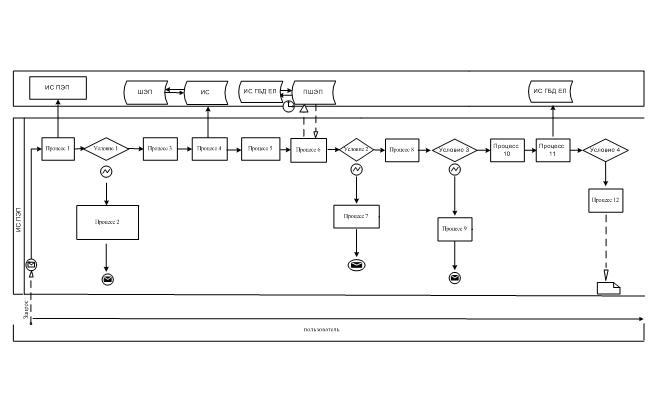  

Диаграмма № 2 функционального взаимодействия при оказании электронной государственной услуги через услугодателя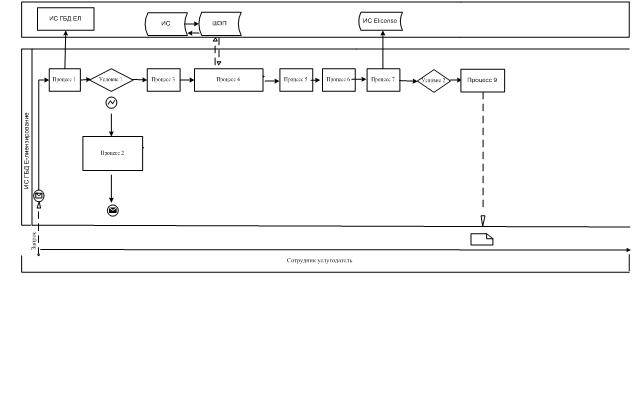 Условные обозначения: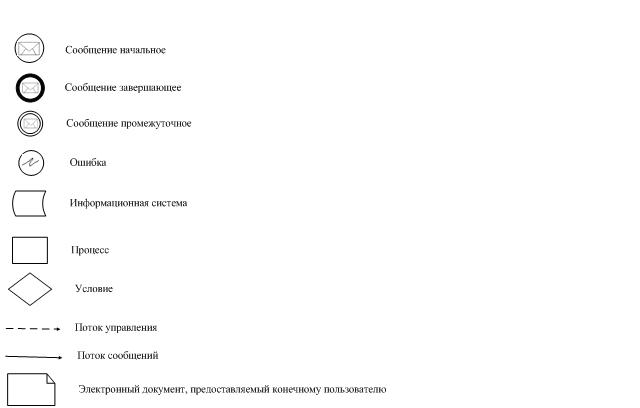 

Приложение 3               

к Регламенту электронной государственной

услуги «Выдача лицензии, переоформление,

выдача дубликатов лицензии на право занятия

дилерской деятельностью в сфере       

товарных бирж»              

Форма анкеты для определения показателей электронной государственной услуги: «качество» и «доступность»____________________________________________________

               (наименование услуги)      1. Удовлетворены ли Вы качеством процесса и результатом оказания электронной государственной услуги?

      1) не удовлетворен;

      2) частично удовлетворен;

      3) удовлетворен.

      2. Удовлетворены ли Вы качеством информации о порядке оказания электронной государственной услуги?

      1) не удовлетворен;

      2) частично удовлетворен;

      3) удовлетворен.

Приложение 5 к приказу Министра

экономического развития и торговли

Республики Казахстан      

от 8 августа 2012 года № 242  

Регламент электронной государственной услуги «Выдача лицензии, переоформление, выдача дубликатов лицензии на право занятия брокерской деятельностью в сфере товарных бирж» 

1. Общие положения

      1. Электронная государственная услуга «Выдача лицензии, переоформление, выдача дубликатов лицензии на право занятия брокерской деятельностью в сфере товарных бирж» (далее - услуга) оказывается Комитетом торговли Министерства экономического развития и торговли Республики Казахстан (далее – услугодатель), а также через веб-портал «электронного правительства» www.e.gov.kz или веб-портал «Е-лицензирование» www.elicense.kz.



      2. Услуга оказывается на основании Стандарта государственной услуги «Выдача лицензии, переоформление, выдача дубликатов лицензии на право занятия брокерской деятельностью в сфере товарных бирж», утвержденного постановлением Правительства Республики Казахстан от 28 июня 2012 года № 865 (далее – Стандарт).



      3. Степень автоматизации услуги: полностью автоматизированная.



      4. Вид оказания услуги: транзакционная.



      5. Понятия и сокращения, используемые в настоящем Регламенте:



      1) информационная система – система, предназначенная для хранения, обработки, поиска, распространения, передачи и предоставления информации с применением аппаратно–программного комплекса (далее – ИС);



      2) получатель – физическое или юридическое лицо, которому оказывается электронная государственная услуга;



      3) бизнес–идентификационный номер, уникальный номер формируемый для юридического лица (филиала и представительства) и индивидуального предпринимателя, осуществляющего деятельность в виде совместного предпринимательства (далее – БИН);



      4) веб–портал «Е-лицензирование» – информационная система, содержащая сведения о выданных, переоформленных, приостановленных, возобновленных и прекративших действие лицензиях, а также филиалах, представительствах (объектах, пунктах, участках) лицензиата, осуществляющих лицензируемый вид (подвид) деятельности, которая централизованно формирует идентификационный номер лицензий, выдаваемых лицензиарами (далее – ИС ГБД «Е-лицензирование»);



      5) индивидуальный идентификационный номер – уникальный номер, формируемый для физического лица, в том числе индивидуального предпринимателя, осуществляющего деятельность в виде личного предпринимательства (далее – ИИН);



      6) СФЕ – структурно - функциональные единицы;



      7) пользователь – субъект (получатель, услугодатель), обращающийся к информационной системе за получением необходимых ему электронных информационных ресурсов и пользующийся ими;



      8) транзакционная услуга – услуга по предоставлению пользователям электронных информационных ресурсов, требующая взаимного обмена информацией с применением электронной цифровой подписи;



      9) веб–портал «электронного правительства» – информационная система, представляющая собой единое окно доступа ко всей консолидированной правительственной информации, включая нормативную правовую базу, и к электронным государственным услугам (далее - ПЭП);



      10) шлюз «электронного правительства» – информационная система, предназначенная для интеграции информационных систем «электронного правительства» в рамках реализации электронных услуг (далее – ШЭП);



      11) электронная цифровая подпись — набор электронных цифровых символов, созданный средствами электронной цифровой подписи и подтверждающий достоверность электронного документа, его принадлежность и неизменность содержания (далее – ЭЦП);



      12) электронный документ – документ, в котором информация представлена в электронно–цифровой форме и удостоверена посредством электронной цифровой подписи.



      13) электронная государственная услуга – государственная услуга, оказываемая в электронной форме с применением информационных технологий;



      14) электронная лицензия – лицензия в форме электронного документа, оформляемая и выдаваемая с использованием информационных технологий, равнозначная лицензии на бумажном носителе. 

2. Порядок деятельности услугодателя по оказанию электронной государственной услуги

      6. Пошаговые действия и решения услугодателя через ПЭП (диаграмма №1 функционального взаимодействия при оказании электронной государственной услуги) приведены в приложении 2 к настоящему Регламенту:



      1) получатель осуществляет регистрацию на ПЭП с помощью своего регистрационного свидетельства ЭЦП, которое хранится в интернет-браузере компьютера получателя (осуществляется для незарегистрированных получателей на ПЭП);



      2) процесс 1 – прикрепление в интернет-браузер компьютера получателя регистрационного свидетельства ЭЦП, процесс ввода получателем пароля (процесс авторизации) на ПЭП для получения государственной услуги;



      3) условие 1 – проверка на ПЭП подлинности данных о зарегистрированном получателе через БИН и пароль;



      4) процесс 2 – формирование ПЭП сообщения об отказе в авторизации в связи с имеющими нарушениями в данных получателя;



      5) процесс 3 – выбор получателем услуги, указанной в настоящем Регламенте, вывод на экран формы запроса для оказания услуги и заполнение получателем формы (ввод данных) с учетом ее структуры и форматных требований, прикрепление к форме запроса необходимых документов в электронном виде;



      6) процесс 4 – направление запроса через ШЭП во внешние ИС о данных получателя;



      7) процесс 5 – формирование ответа по запрашиваемым данным либо сообщение об отсутствии данных во внешних ИС;



      8) процесс 6 – оплата услуги на ПШЭП и передача информации об оплате в ИС ГБД «Е-лицензирование»;



      9) условие 2 – проверка в ИС ГБД «Е-лицензирование» факта оплаты за оказание услуги;



      10) процесс 7 – формирование сообщения об отказе в запрашиваемой услуге, в связи с отсутствием оплаты за оказание услуги в ИС ГБД «Е-лицензирование»;



      11) процесс 8 - выбор получателем регистрационного свидетельства ЭЦП для удостоверения (подписания) запроса;



      12) условие 3 – проверка на ПЭП срока действия регистрационного свидетельства ЭЦП и отсутствия в списке отозванных (аннулированных) регистрационных свидетельств, а также соответствия идентификационных данных между БИН указанном в запросе и БИН указанном в регистрационном свидетельстве ЭЦП;



      13) процесс 9 – формирование сообщения об отказе в запрашиваемой услуге в связи с не подтверждением подлинности ЭЦП получателя;



      14) процесс 10 – удостоверение (подписание) посредством ЭЦП получателя заполненной формы (введенных данных) запроса и пакета прикрепленных документов;



      15) процесс 11 – регистрация электронного документа (запроса получателя) и обработка запроса в ИС ГБД «Е-лицензирование»;



      16) условие 4 – проверка услугодателем соответствия получателя квалификационным требованиям и основаниям для выдачи лицензии;



      17) процесс 12 – формирование результата оказания услуги (лицензия на право занятия брокерской деятельностью в сфере товарных бирж) либо мотивированный отказ в ИС ГБД «Е-лицензирование». Электронный документ формируется с использованием ЭЦП уполномоченного лица услугодателя и передается в личный кабинет на ПЭП.



      7. Пошаговые действия и решения через услугодателя (диаграмма № 2 функционального взаимодействия при оказании электронной государственной услуги) приведены в приложении 2 к настоящему Регламенту:



      1) процесс 1 – ввод сотрудником услугодателя логина и пароля (процесс авторизации) в ИС ГБД «Е-лицензирование» для оказания государственной услуги;



      2) условие 1 – проверка в ИС ГБД «Е-лицензирование» подлинности данных о зарегистрированном сотруднике услугодателя через логин и пароль;



      3) процесс 2 – формирование ИС ГБД «Е-лицензирование» сообщения об отказе в авторизации в связи с имеющими нарушениями в данных сотрудника услугодателя;



      4) процесс 3 – выбор сотрудником услугодателя услуги, указанной в настоящем Регламенте, регистрация заявки, вывод на экран формы запроса для оказания услуги и ввод сотрудником услугодателя данных получателя;



      5) процесс 4 – направление запроса через ШЭП во внешние ИС о данных получателя;



      6) процесс 5 – формирование ответа по запрашиваемым данным либо сообщение об отсутствии данных во внешних ИС;



      7) процесс 6 – заполнение формы запроса в части отметки о наличии документов в бумажной форме и при необходимости сканирование сотрудником услугодателя необходимых документов, предоставленных получателем и прикрепление их к форме запроса;



      8) процесс 7 – сохранение запроса и обработка услуги в ИС ГБД «Е-лицензирование»;



      9) условие 3 – проверка услугодателем соответствия получателя квалификационным требованиям и основаниям для выдачи лицензии;



      10) процесс 8 – формирование результата оказания услуги (лицензия на право занятия брокерской деятельностью в сфере товарных бирж) либо мотивированный отказ в ИС ГБД «Е-лицензирование». Электронный документ формируется с использованием ЭЦП уполномоченного лица услугодателя и передается в личный кабинет на ПЭП. По запросу получателя выдача выходного документа сотрудником уполномоченного органа нарочно.



      8. Описание действий по заполнению запроса для оказания услуги:



      1) прикрепление в интернет-браузер компьютера регистрационного свидетельства ЭЦП, ввод пользователем пароля для входа в ПЭП;



      2) выбор услуги «Выдача электронной лицензии»;



      3) заказ услуги с помощью кнопки «Подать заявление»;



      4) заполнение запроса и прикрепление необходимых документов в электронном виде;



      5) оплата услуги;



      6) выбор регистрационного свидетельства ЭЦП получателем;



      7) удостоверение (подписание) запроса – пользователь с помощью кнопки «подписать» осуществляет удостоверение (подписание) запроса ЭЦП, после чего запрос передается на обработку в ИС ГБД «Е-лицензирование»;



      8) обработка запроса в ИС ГБД «Е-лицензирование»:



      у пользователя на экране дисплея появляется заполненная получателем форма заявления;



      с помощью кнопки «Мои заявления» пользователю предоставляется возможность просмотреть результаты обработки запроса;



      при получении ответа из ИС ГБД «Е-лицензирование» появляется кнопка «просмотр результата».



      9. После обработки запроса получателю предоставляется возможность просмотреть результаты обработки запроса следующим образом:



      1) войти на веб-портал «Е-лицензирование» www.elicense.kz;



      2) нажать кнопку «Поиск»;



      3) ввести БИН;



      4) результат запроса сохраняется на заданном получателем магнитном носителе в формате Adobe Acrobat.



      10. Необходимую информацию и консультацию по оказанию электронной государственной услуги можно получить по телефону саll–центра ПЭП: (1414). 

3. Описание порядка взаимодействия в процессе оказания электронной государственной услуги

      11. СФЕ, которые участвуют в процессе оказания электронной государственной услуги:



      1) ПЭП;



      2) ШЭП;



      3) ПШЭП;



      4) ИС ГБД «Е-лицензирование».



      12. Текстовое табличное описание последовательности действий (процедур, функций, операций) с указанием срока выполнения каждого действия приведены в приложении 1 к настоящему Регламенту.



      13. Диаграмма, отражающая взаимосвязь между логической последовательностью действий (в процессе оказания электронной государственной услуги) в соответствии с их описаниями, приведена в приложении 2 к настоящему Регламенту.



      14. Результаты оказания услуги получателям измеряются показателями качества и доступности в соответствии с приложением 3 к настоящему Регламенту.



      15. Требования, предъявляемые к процессу оказания услуги получателям:



      1) конфиденциальность (защита от несанкционированного получения информации);



      2) целостность (защита от несанкционированного изменения информации);



      3) доступность (защита от несанкционированного удержания информации и ресурсов).



      16. Техническое условие оказания услуги:



      1) выход в Интернет;



      2) наличие БИН у лица, которому выдается электронная лицензия;



      3) авторизация ПЭП;



      4) наличие у пользователя ЭЦП;



      5) наличие банковской карточки или текущего счета в банке второго уровня.

Приложение 1            

к Регламенту электронной государственной

услуги «Выдача лицензии, переоформление,

выдача дубликатов лицензии на право   

занятия брокерской деятельностью   

в сфере товарных бирж»        

Таблица 1. Описание действий СФЕ через ПЭП 

Таблица 2. Описание действий СФЕ через услугодателя

Приложение 2            

к Регламенту электронной государственной

услуги «Выдача лицензии, переоформление,

выдача дубликатов лицензии на право   

занятия брокерской деятельностью в  

сфере товарных бирж»         

Диаграмма № 1 функционального взаимодействия при оказании электронной государственной услуги через ПЭП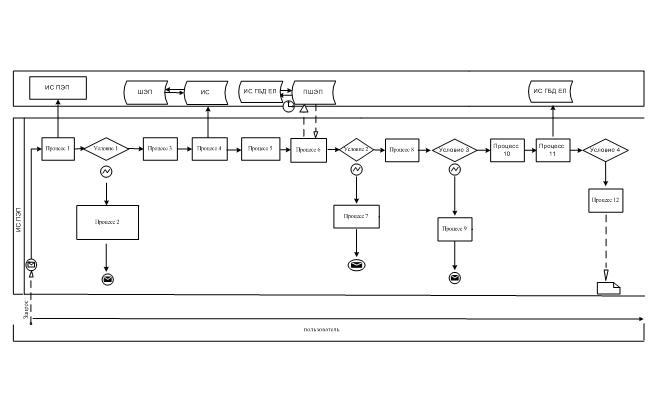  

Диаграмма № 2 функционального взаимодействия при оказании электронной государственной услуги через услугодателя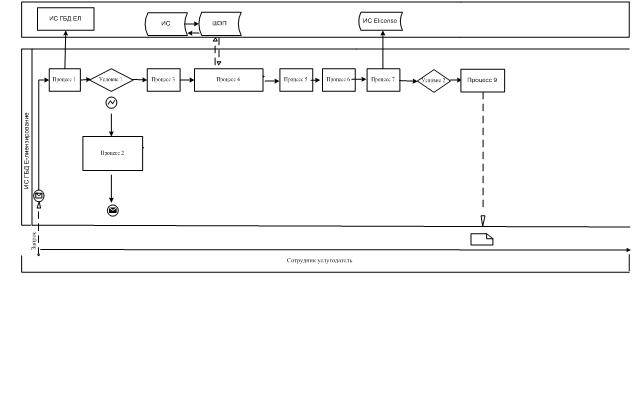 Условные обозначения: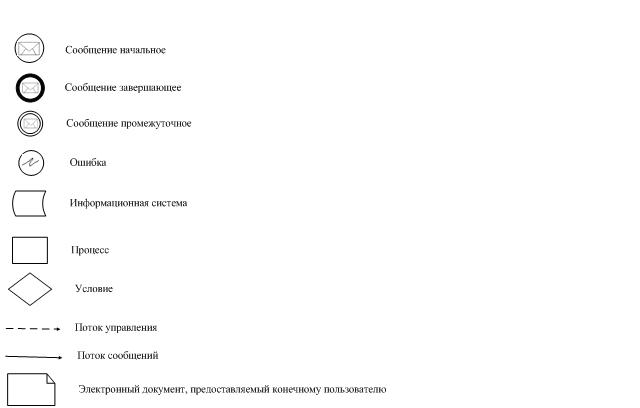 

Приложение 3              

к Регламенту электронной государственной

услуги «Выдача лицензии, переоформление,

выдача дубликатов лицензии на право   

занятия брокерской деятельностью    

в сфере товарных бирж»          

Форма анкеты для определения показателей электронной государственной услуги: «качество» и «доступность»____________________________________________________

               (наименование услуги)      1. Удовлетворены ли Вы качеством процесса и результатом оказания электронной государственной услуги?

      1) не удовлетворен;

      2) частично удовлетворен;

      3) удовлетворен.

      2. Удовлетворены ли Вы качеством информации о порядке оказания электронной государственной услуги?

      1) не удовлетворен;

      2) частично удовлетворен;

      3) удовлетворен.

Приложение 6 к приказу Министра 

экономического развития и торговли

Республики Казахстан       

от 8 августа 2012 года № 242   

Регламент электронной государственной услуги «Выдача лицензии, переоформление, выдача дубликатов лицензии на право занятия деятельностью товарных бирж» 

1. Общие положения

      1. Электронная государственная услуга «Выдача лицензии, переоформление, выдача дубликатов лицензии на право занятия деятельностью товарных бирж» (далее - услуга) оказывается Комитетом торговли Министерства экономического развития и торговли Республики Казахстан (далее – услугодатель), а также через веб-портал «электронного правительства» www.e.gov.kz или веб-портал «Е-лицензирование» www.elicense.kz.



      2. Услуга оказывается на основании Стандарта государственной услуги «Выдача лицензии, переоформление, выдача дубликатов лицензии на право занятия деятельностью товарных бирж», утвержденного постановлением Правительства Республики Казахстан от 28 июня 2012 года № 865 (далее – Стандарт).



      3. Степень автоматизации услуги: полностью автоматизированная.



      4. Вид оказания услуги: транзакционная.



      5. Понятия и сокращения, используемые в настоящем Регламенте:



      1) информационная система – система, предназначенная для хранения, обработки, поиска, распространения, передачи и предоставления информации с применением аппаратно–программного комплекса (далее – ИС);



      2) получатель – физическое или юридическое лицо, которому оказывается электронная государственная услуга;



      3) бизнес–идентификационный номер, уникальный номер формируемый для юридического лица (филиала и представительства) и индивидуального предпринимателя, осуществляющего деятельность в виде совместного предпринимательства (далее – БИН);



      4) веб–портал «Е-лицензирование» – информационная система, содержащая сведения о выданных, переоформленных, приостановленных, возобновленных и прекративших действие лицензиях, а также филиалах, представительствах (объектах, пунктах, участках) лицензиата, осуществляющих лицензируемый вид (подвид) деятельности, которая централизованно формирует идентификационный номер лицензий, выдаваемых лицензиарами (далее – ИС ГБД «Е-лицензирование»);



      5) индивидуальный идентификационный номер – уникальный номер, формируемый для физического лица, в том числе индивидуального предпринимателя, осуществляющего деятельность в виде личного предпринимательства (далее – ИИН);



      6) СФЕ – структурно - функциональные единицы;



      7) пользователь – субъект (получатель, услугодатель), обращающийся к информационной системе за получением необходимых ему электронных информационных ресурсов и пользующийся ими;



      8) транзакционная услуга – услуга по предоставлению пользователям электронных информационных ресурсов, требующая взаимного обмена информацией с применением электронной цифровой подписи;



      9) веб–портал «электронного правительства» – информационная система, представляющая собой единое окно доступа ко всей консолидированной правительственной информации, включая нормативную правовую базу, и к электронным государственным услугам (далее - ПЭП);



      10) шлюз «электронного правительства» – информационная система, предназначенная для интеграции информационных систем «электронного правительства» в рамках реализации электронных услуг (далее – ШЭП);



      11) электронная цифровая подпись — набор электронных цифровых символов, созданный средствами электронной цифровой подписи и подтверждающий достоверность электронного документа, его принадлежность и неизменность содержания (далее – ЭЦП);



      12) электронный документ – документ, в котором информация представлена в электронно–цифровой форме и удостоверена посредством электронной цифровой подписи.



      13) электронная государственная услуга – государственная услуга, оказываемая в электронной форме с применением информационных технологий;



      14) электронная лицензия – лицензия в форме электронного документа, оформляемая и выдаваемая с использованием информационных технологий, равнозначная лицензии на бумажном носителе. 

2. Порядок деятельности услугодателя по оказанию электронной государственной услуги

      6. Пошаговые действия и решения услугодателя через ПЭП (диаграмма № 1 функционального взаимодействия при оказании электронной государственной услуги) приведены в приложении 2 к настоящему Регламенту:



      1) получатель осуществляет регистрацию на ПЭП с помощью своего регистрационного свидетельства ЭЦП, которое хранится в интернет-браузере компьютера получателя (осуществляется для незарегистрированных получателей на ПЭП);



      2) процесс 1 – прикрепление в интернет-браузер компьютера получателя регистрационного свидетельства ЭЦП, процесс ввода получателем пароля (процесс авторизации) на ПЭП для получения государственной услуги;



      3) условие 1 – проверка на ПЭП подлинности данных о зарегистрированном получателе через БИН и пароль;



      4) процесс 2 – формирование ПЭП сообщения об отказе в авторизации в связи с имеющими нарушениями в данных получателя;



      5) процесс 3 – выбор получателем услуги, указанной в настоящем Регламенте, вывод на экран формы запроса для оказания услуги и заполнение получателем формы (ввод данных) с учетом ее структуры и форматных требований, прикрепление к форме запроса необходимых документов в электронном виде;



      6) процесс 4 – направление запроса через ШЭП во внешние ИС о данных получателя;



      7) процесс 5 – формирование ответа по запрашиваемым данным либо сообщение об отсутствии данных во внешних ИС;



      8) процесс 6 – оплата услуги на ПШЭП и передача информации об оплате в ИС ГБД «Е-лицензирование»;



      9) условие 2 – проверка в ИС ГБД «Е-лицензирование» факта оплаты за оказание услуги;



      10) процесс 7 – формирование сообщения об отказе в запрашиваемой услуге, в связи с отсутствием оплаты за оказание услуги в ИС ГБД «Е-лицензирование»;



      11) процесс 8 - выбор получателем регистрационного свидетельства ЭЦП для удостоверения (подписания) запроса;



      2) условие 3 – проверка на ПЭП срока действия регистрационного свидетельства ЭЦП и отсутствия в списке отозванных (аннулированных) регистрационных свидетельств, а также соответствия идентификационных данных между БИН указанном в запросе и БИН указанном в регистрационном свидетельстве ЭЦП;



      13) процесс 9 – формирование сообщения об отказе в запрашиваемой услуге в связи с не подтверждением подлинности ЭЦП получателя;



      14) процесс 10 – удостоверение (подписание) посредством ЭЦП получателя заполненной формы (введенных данных) запроса и пакета прикрепленных документов;



      15) процесс 11 – регистрация электронного документа (запроса получателя) и обработка запроса в ИС ГБД «Е-лицензирование»;



      16) условие 4 – проверка услугодателем соответствия получателя квалификационным требованиям и основаниям для выдачи лицензии;



      17) процесс 12 – формирование результата оказания услуги (лицензия на право занятия деятельностью товарных бирж) либо мотивированный отказ в ИС ГБД «Е-лицензирование». Электронный документ формируется с использованием ЭЦП уполномоченного лица услугодателя и передается в личный кабинет на ПЭП.



      7. Пошаговые действия и решения через услугодателя (диаграмма № 2 функционального взаимодействия при оказании электронной государственной услуги) приведены в приложении 2 к настоящему Регламенту:



      1) процесс 1 – ввод сотрудником услугодателя логина и пароля (процесс авторизации) в ИС ГБД «Е-лицензирование» для оказания государственной услуги;



      2) условие 1 – проверка в ИС ГБД «Е-лицензирование» подлинности данных о зарегистрированном сотруднике услугодателя через логин и пароль;



      3) процесс 2 – формирование ИС ГБД «Е-лицензирование» сообщения об отказе в авторизации в связи с имеющими нарушениями в данных сотрудника услугодателя;



      4) процесс 3 – выбор сотрудником услугодателя услуги, указанной в настоящем Регламенте, регистрация заявки, вывод на экран формы запроса для оказания услуги и ввод сотрудником услугодателя данных получателя;



      5) процесс 4 – направление запроса через ШЭП во внешние ИС о данных получателя;



      6) процесс 5 – формирование ответа по запрашиваемым данным либо сообщение об отсутствии данных во внешних ИС;



      7) процесс 6 – заполнение формы запроса в части отметки о наличии документов в бумажной форме и при необходимости сканирование сотрудником услугодателя необходимых документов, предоставленных получателем и прикрепление их к форме запроса;



      8) процесс 7 – сохранение запроса и обработка услуги в ИС ГБД «Е-лицензирование»;



      9) условие 2 – проверка услугодателем соответствия получателя квалификационным требованиям и основаниям для выдачи лицензии;



      10) процесс 8 – формирование результата оказания услуги (лицензия на право занятия деятельностью товарных бирж) либо мотивированный отказ в ИС ГБД «Е-лицензирование». Электронный документ формируется с использованием ЭЦП уполномоченного лица услугодателя и передается в личный кабинет на ПЭП. По запросу получателя выдача выходного документа сотрудником уполномоченного органа нарочно.



      8. Описание действий по заполнению запроса для оказания услуги:



      1) прикрепление в интернет-браузер компьютера регистрационного свидетельства ЭЦП, ввод пользователем пароля для входа в ПЭП;



      2) выбор услуги «Выдача электронной лицензии»;



      3) заказ услуги с помощью кнопки «Подать заявление»;



      4) заполнение запроса и прикрепление необходимых документов в электронном виде;



      5) оплата услуги;



      6) выбор регистрационного свидетельства ЭЦП получателем;



      7) удостоверение (подписание) запроса – пользователь с помощью кнопки «подписать» осуществляет удостоверение (подписание) запроса ЭЦП, после чего запрос передается на обработку в ИС ГБД «Е-лицензирование»;



      8) обработка запроса в ИС ГБД «Е-лицензирование»:



      у пользователя на экране дисплея появляется заполненная получателем форма заявления;



      с помощью кнопки «Мои заявления» пользователю предоставляется возможность просмотреть результаты обработки запроса;



      при получении ответа из ИС ГБД «Е-лицензирование» появляется кнопка «просмотр результата».



      9. После обработки запроса получателю предоставляется возможность просмотреть результаты обработки запроса следующим образом:



      1) войти на веб-портал «Е-лицензирование» www.elicense.kz;



      2) нажать кнопку «Поиск»;



      3) ввести БИН;



      4) результат запроса сохраняется на заданном получателем магнитном носителе в формате Adobe Acrobat.



      10. Необходимую информацию и консультацию по оказанию электронной государственной услуги можно получить по телефону саll–центра ПЭП: (1414). 

3. Описание порядка взаимодействия в процессе оказания электронной государственной услуги

      11. СФЕ, которые участвуют в процессе оказания электронной государственной услуги:



      1) ПЭП;



      2) ШЭП;



      3) ПШЭП;



      4) ИС ГБД «Е-лицензирование».



      12. Текстовое табличное описание последовательности действий (процедур, функций, операций) с указанием срока выполнения каждого действия приведены в приложении 1 к настоящему Регламенту.



      13. Диаграмма, отражающая взаимосвязь между логической последовательностью действий (в процессе оказания электронной государственной услуги) в соответствии с их описаниями, приведена в приложении 2 к настоящему Регламенту.



      14. Результаты оказания услуги получателям измеряются показателями качества и доступности в соответствии с приложением 3 к настоящему Регламенту.



      15. Требования, предъявляемые к процессу оказания услуги получателям:



      1) конфиденциальность (защита от несанкционированного получения информации);



      2) целостность (защита от несанкционированного изменения информации);



      3) доступность (защита от несанкционированного удержания информации и ресурсов).



      16. Техническое условие оказания услуги:



      1) выход в Интернет;



      2) наличие БИН у лица, которому выдается электронная лицензия;



      3) авторизация ПЭП;



      4) наличие у пользователя ЭЦП;



      5) наличие банковской карточки или текущего счета в банке второго уровня.

Приложение 1             

к Регламенту электронной государственной

услуги «Выдача лицензии, переоформление,

выдача дубликатов лицензии на право   

занятия деятельностью товарных бирж»   

Таблица 1. Описание действий СФЕ через ПЭП 

Таблица 2. Описание действий СФЕ через услугодателя

Приложение 2               

к Регламенту электронной государственной

услуги «Выдача лицензии, переоформление,

выдача дубликатов лицензии на право   

занятия деятельностью товарных бирж»  

Диаграмма № 1 функционального взаимодействия при оказании электронной государственной услуги через ПЭП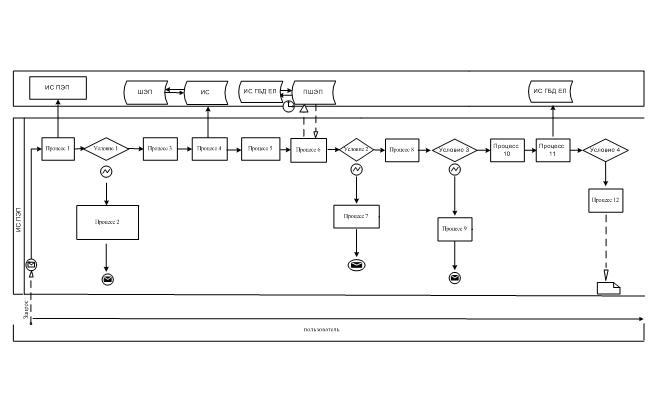  

Диаграмма № 2 функционального взаимодействия при оказании электронной государственной услуги через услугодателя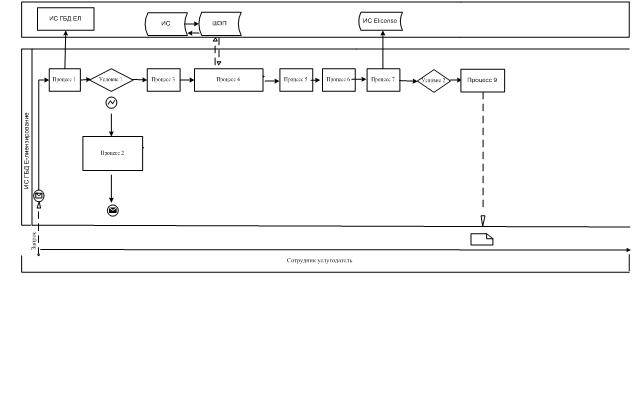 Условные обозначения: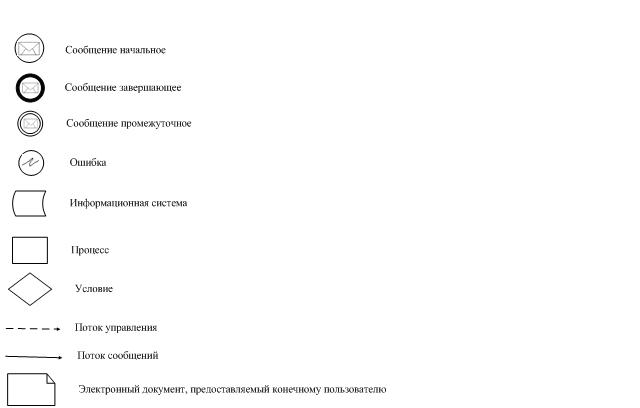 

Приложение 3            

к Регламенту электронной государственной

услуги «Выдача лицензии, переоформление,

выдача дубликатов лицензии на право  

занятия деятельностью товарных бирж»  

Форма анкеты для определения показателей

электронной государственной услуги: «качество» и «доступность»

      ____________________________________________________

(наименование услуги)      1. Удовлетворены ли Вы качеством процесса и результатом оказания электронной государственной услуги?

      1) не удовлетворен;

      2) частично удовлетворен;

      3) удовлетворен.

      2. Удовлетворены ли Вы качеством информации о порядке оказания электронной государственной услуги?

      1) не удовлетворен;

      2) частично удовлетворен;

      3) удовлетворен.
					© 2012. РГП на ПХВ «Институт законодательства и правовой информации Республики Казахстан» Министерства юстиции Республики Казахстан
				№

действия

(хода,

потока

работ)123456789101112Наименование СФЕПолучательПЭППолучательПЭППЭППолучательПЭППолучатель ПЭППолучательПЭППЭПНаименованиедействия (процесса, процедуры, операции) и их описаниеАвторизуется на ПЭП для получения государственной услугиФормирует сообщение об отказе в авторизации в связи с имеющимися нарушениями в данных получателяВыбирает услугу и формирует данные запроса, прикрепляет необходимые документы Направляет запрос во внешние ИС о данных получателяФормирует ответ по запрашиваемым данным либо сообщение об отсутствии данных во внешних ИСОплата услуги на ПШЭП Формирует сообщения об отказе в запрашиваемой услуге, в связи с отсутствием оплаты за оказание услуги в ИС ГБД «Е-лицензирование»Выбирает регистрационное свидетельство ЭЦП для удостоверения (подписания) запросаФормирует сообщение об отказе в запрашиваемой услуге в связи с не подтверждением подлинности ЭЦП получателя Удостоверяет (подписывает) посредством ЭЦП получателя заполненную форму (введенные данные) запроса и пакет прикрепленных документовРегистрирует электронный документ (запрос получателя) и обработка запроса в ИС ГБД «Е-лицензирование»Формирует результат оказания услуги (лицензия либо мотивированный отказ в ИС ГБД «Е-лицензирование»).Форма завершения (данные, документ организационно–распорядительное решение)В случае успешной авторизации - доступ к

электронным

услугам ПЭП.Сообщение об отказеЗапрос на получение государственной услугиЗапрос во внешние ИСОтвет по запрашиваемым даннымВ случае оплаты - подтверждение с ПШЭП Сообщение об отказеВыбор регистрационного свидетельства ЭЦПСообщение об отказеУдостоверение (подписание) запросаОбработка запроса Лицензия либо мотивированный отказСроки исполнения10–15 сек20 сек5 мин1,5 мин1,5 мин1,5 мин20 сек1,5 мин20 сек1,5 мин 5 мин 5 минут Номер следующего действия2– если есть нарушения в данных получателя; 3–если авторизация прошла успешно–45–7 – если отсутствует оплата, 8 – если оплата прошла успешно-9 – если не подтвердилась подлинность ЭЦП получателя, 10- если подтвердилась подлинность ЭЦП получателя-1112–№ действия

(хода, потока

работ)12345678Наименование СФЕУслугодательИС «Е-license»Услугодатель ПЭП ИС «Е-license» Услугодатель Услугодатель ИС «Е-license»Наименованиедействия (процесса, процедуры, операции) и их описаниеАвторизуется на ИС «Е-license» Формирует сообщение об отказе в авторизации в связи с имеющимися нарушениямиВыбирает услугу и формирует данные запроса Направляет запрос через ШЭП во внешние ИС о данных получателяФормирует ответ по запрашиваемым данным либо сообщение об отсутствии данных во внешних ИС Заполняет формы запроса в части отметки о наличии документов в бумажной форме и при необходимости сканирует необходимые документыСохраняет запрос и обрабатывает услугуФормирует результат оказания услуги (лицензия) либо мотивированный отказ Форма завершения (данные, документ организационно–распорядительное решение)В случае

успешной

авторизации

- доступ к

электронным

услугам ПЭП.Сообщение об отказеЗапрос на получение государственной услугиЗапрос во внешние ИСОтвет по запрашиваемым даннымДанные запросаОбработка запросаЛицензия либо мотивированный отказСроки исполнения10–15 сек20 сек1,5 мин1,5 мин1,5 мин5 мин5 мин5 минНомер следующего действия2– если есть нарушения в данных оператора; 3–если авторизация прошла успешно–45–78-№ действия(хода, потока работ)123456789101112Наименование СФЕПолучательПЭППолучательПЭППЭППолучательПЭППолучатель ПЭППолучательПЭППЭПНаименованиедействия (процесса, процедуры, операции) и их описаниеАвторизуется на ПЭП для получения государственной услугиФормирует сообщение об отказе в авторизации в связи с имеющимися нарушениями в данных получателяВыбирает услугу и формирует данные запроса, прикрепляет необходимые документы Направляет запрос во внешние ИС о данных получателяФормирует ответ по запрашиваемым данным либо сообщение об отсутствии данных во внешних ИСОплата услуги на ПШЭП Формирует сообщения об отказе в запрашиваемой услуге, в связи с отсутствием оплаты за оказание услуги в ИС ГБД «Е-лицензирование»Выбирает регистрационное свидетельство ЭЦП для удостоверения (подписания) запросаФормирует сообщение об отказе в запрашиваемой услуге в связи с не подтверждением подлинности ЭЦП получателя Удостоверяет (подписывает) посредством ЭЦП получателя заполненную форму (введенные данные) запроса и пакет прикрепленных документовРегистрирует электронный документ (запрос получателя) и обработка запроса в ИС ГБД «Е-лицензирование»Формирует результат оказания услуги (лицензия либо мотивированный отказ в ИС ГБД «Е-лицензирование»).Форма завершения (данные, документ организационно–распорядительное решение)В случае

успешной

авторизации

- доступ к

электронным

услугам ПЭП.Сообщение об отказеЗапрос на получение государственной услугиЗапрос во внешние ИСОтвет по запрашиваемым даннымВ случае оплаты - подтверждение с ПШЭП Сообщение об отказеВыбор регистрационного свидетельства ЭЦПСообщение об отказеУдостоверение (подписание) запросаОбработка запроса Лицензия либо мотивированный отказСроки исполнения10–15 сек20 сек5 мин1,5 мин1,5 мин1,5 мин20 сек1,5 мин20 сек1,5 мин 5 мин 5 минутНомер следующего действия2– если есть нарушения в данных получателя; 3–если авторизация прошла успешно–45 –7 – если отсутствует оплата, 8 – если оплата прошла успешно- 9 – если не подтвердилась подлинность ЭЦП получателя, 10- если подтвердилась подлинность ЭЦП получателя-1112–№ действия(хода, потока работ)12345678Наименование СФЕУслугодательИС «Е-license»Услугодатель ПЭП ИС «Е-license» Услугодатель Услугодатель ИС «Е-license»Наименованиедействия (процесса, процедуры, операции) и их описаниеАвторизуется на ИС «Е-license» Формирует сообщение об отказе в авторизации в связи с имеющимися нарушениямиВыбирает услугу и формирует данные запроса Направляет запрос через ШЭП во внешние ИС о данных получателяФормирует ответ по запрашиваемым данным либо сообщение об отсутствии данных во внешних ИС Заполняет формы запроса в части отметки о наличии документов в бумажной форме и при необходимости сканирует необходимые документыСохраняет запрос и обрабатывает услугуФормирует результат оказания услуги (лицензия) либо мотивированный отказ Форма завершения (данные, документ организационно–распорядительное решение)В случае

успешной

авторизации

- доступ к

электронным

услугам ПЭП.Сообщение об отказеЗапрос на получение государственной услугиЗапрос во внешние ИСОтвет по запрашиваемым даннымДанные запросаОбработка запросаЛицензия либо мотивированный отказСроки исполнения10–15 сек20 сек1,5 мин1,5 мин1,5 мин5 мин5 мин5 минНомер следующего действия2– если есть нарушения в данных оператора; 3–если авторизация прошла успешно–45–7 8-№ действия(хода, потока работ)12345678910Наименование СФЕПолучательПЭППолучательПЭППЭППолучатель ПЭППолучательПЭППЭПНаименованиедействия (процесса, процедуры, операции) и их описаниеПрикрепляет в интернет-браузер компьютера получателя регистрационного свидетельства ЭЦП, процесс ввода получателем пароля (процесс авторизации) на ПЭП для получения государственной услугиФормирует сообщение об отказе в авторизации в связи с имеющимися нарушениями в данных получателяВыбирает услугу и формирует данные запроса, с учетом его структуры и форматных требований, прикрепляет к форме запроса необходимые документы в электронном видеНаправляет запрос во внешние ИС о данных получателяФормирует ответ по запрашиваемым данным либо сообщение об отсутствии данных во внешних ИСВыбирает регистрационное свидетельство ЭЦП для удостоверения (подписания) запросаФормирует сообщение об отказе в запрашиваемой услуге в связи с не подтверждением подлинности ЭЦП получателя Удостоверяет (подписывает) посредством ЭЦП получателя заполненную форму (введенные данные) запроса и пакет прикрепленных документовРегистрирует электронный документ (запрос получателя) и обработка запроса в ИС ГБД «Е-лицензирование»Формирует результата оказания услуги (разрешение либо мотивированный отказ в ИС ГБД «Е-лицензирование»).Форма завершения (данные, документ организационно–распорядительное решение)В случае

успешной

авторизации

- доступ к

электронным

услугам ПЭП.Сообщение об отказеЗапрос на получение государственной услугиЗапрос во внешние ИСОтвет по запрашиваемым даннымВыбор регистрационного свидетельства ЭЦПСообщение об отказеУдостоверение (подписание) запросаОбработка запроса Разрешение либо мотивированный отказСроки исполнения10–15 сек20 сек5 мин1,5 мин1,5 мин1,5 мин20 сек1,5 мин 5 мин 5 минут Номер следующего действия2– если есть нарушения в данных получателя; 3–если авторизация прошла успешно–45 –78 910–№ действия

(хода,

потока

работ)12345678Наименование СФЕУслугодательИС «Е-license»Услугодатель ПЭП ИС «Е-license» Услугодатель Услугодатель ИС «Е-license»Наименованиедействия (процесса, процедуры, операции) и их описаниеАвторизуется на ИС «Е-license» Формирует сообщение об отказе в авторизации в связи с имеющимися нарушениямиВыбирает услугу и формирует данные запроса Направляет запрос через ШЭП во внешние ИС о данных получателяФормирует ответ по запрашиваемым данным либо сообщение об отсутствии данных во внешних ИС Заполняет формы запроса в части отметки о наличии документов в бумажной форме и при необходимости сканирует необходимые документыСохраняет запрос и обрабатывает услугуФормирует результат оказания услуги (разрешение) либо мотивированный отказ Форма завершения (данные, документ организационно–распорядительное решение)В случае

успешной

авторизации

- доступ к

электронным

услугам ПЭП.Сообщение об отказеЗапрос на получение государственной услугиЗапрос во внешние ИСОтвет по запрашиваемым даннымДанные запросаОбработка запросаРазрешение либо мотивированный отказСроки исполнения10–15 сек20 сек1,5 мин1,5 мин1,5 мин5 мин5 мин5 минНомер следующего действия2– если есть нарушения в данных оператора; 3–если авторизация прошла успешно–45–7 8-№ действия(хода, потока работ)123456789101112Наименование СФЕПолучательПЭППолучательПЭППЭППолучательПЭППолучатель ПЭППолучательПЭППЭПНаименованиедействия (процесса, процедуры, операции) и их описаниеАвторизуется на ПЭП для получения государственной услугиФормирует сообщение об отказе в авторизации в связи с имеющимися нарушениями в данных получателяВыбирает услугу и формирует данные запроса, прикрепляет необходимые документы Направляет запрос во внешние ИС о данных получателяФормирует ответ по запрашиваемым данным либо сообщение об отсутствии данных во внешних ИСОплата услуги на ПШЭП Формирует сообщения об отказе в запрашиваемой услуге, в связи с отсутствием оплаты за оказание услуги в ИС ГБД «Е-лицензирование»Выбирает регистрационное свидетельство ЭЦП для удостоверения (подписания) запросаФормирует сообщение об отказе в запрашиваемой услуге в связи с не подтверждением подлинности ЭЦП получателя Удостоверяет (подписывает) посредством ЭЦП получателя заполненную форму (введенные данные) запроса и пакет прикрепленных документовРегистрирует электронный документ (запрос получателя) и обработка запроса в ИС ГБД «Е-лицензирование»Формирует результат оказания услуги (лицензия либо мотивированный отказ в ИС ГБД «Е-лицензирование»).Форма завершения (данные, документ организационно–распорядительное решение)В случае

успешной

авторизации

- доступ к

электронным

услугам ПЭП.Сообщение об отказеЗапрос на получение государственной услугиЗапрос во внешние ИСОтвет по запрашиваемым даннымВ случае оплаты - подтверждение с ПШЭП Сообщение об отказеВыбор регистрационного свидетельства ЭЦПСообщение об отказеУдостоверение (подписание) запросаОбработка запроса Лицензия либо мотивированный отказСроки исполнения10–15 сек20 сек5 мин1,5 мин1,5 мин1,5 мин20 сек1,5 мин20 сек1,5 мин 5 мин 5 минут Номер следующего действия2– если есть нарушения в данных получателя; 3–если авторизация прошла успешно–45 –7 – если отсутствует оплата, 8 – если оплата прошла успешно- 9 – если не подтвердилась подлинность ЭЦП получателя, 10- если подтвердилась подлинность ЭЦП получателя-1112–№ действия(хода, потока работ)12345678Наименование СФЕУслугодательИС «Е-license»Услугодатель ПЭП ИС «Е-license» Услугодатель Услугодатель ИС «Е-license»Наименованиедействия (процесса, процедуры, операции) и их описаниеАвторизуется на ИС «Е-license» Формирует сообщение об отказе в авторизации в связи с имеющимися нарушениямиВыбирает услугу и формирует данные запроса Направляет запрос через ШЭП во внешние ИС о данных получателяФормирует ответ по запрашиваемым данным либо сообщение об отсутствии данных во внешних ИС Заполняет формы запроса в части отметки о наличии документов в бумажной форме и при необходимости сканирует необходимые документыСохраняет запрос и обрабатывает услугуФормирует результат оказания услуги (лицензия) либо мотивированный отказ Форма завершения (данные, документ организационно–распорядительное решение)В случае

успешной

авторизации

- доступ к

электронным

услугам ПЭП.Сообщение об отказеЗапрос на получение государственной услугиЗапрос во внешние ИСОтвет по запрашиваемым даннымДанные запросаОбработка запросаЛицензия либо мотивированный отказСроки исполнения10–15 сек20 сек1,5 мин1,5 мин1,5 мин5 мин5 мин5 минНомер следующего действия2– если есть нарушения в данных оператора; 3–если авторизация прошла успешно–45–7 8-№ действия(хода, потока работ)123456789101112Наименование СФЕПолучательПЭППолучательПЭППЭППолучательПЭППолучатель ПЭППолучательПЭППЭПНаименованиедействия (процесса, процедуры, операции) и их описаниеАвторизуется на ПЭП для получения государственной услугиФормирует сообщение об отказе в авторизации в связи с имеющимися нарушениями в данных получателяВыбирает услугу и формирует данные запроса, прикрепляет необходимые документы Направляет запрос во внешние ИС о данных получателяФормирует ответ по запрашиваемым данным либо сообщение об отсутствии данных во внешних ИСОплата услуги на ПШЭП Формирует сообщения об отказе в запрашиваемой услуге, в связи с отсутствием оплаты за оказание услуги в ИС ГБД «Е-лицензирование»Выбирает регистрационное свидетельство ЭЦП для удостоверения (подписания) запросаФормирует сообщение об отказе в запрашиваемой услуге в связи с не подтверждением подлинности ЭЦП получателя Удостоверяет (подписывает) посредством ЭЦП получателя заполненную форму (введенные данные) запроса и пакет прикрепленных документовРегистрирует электронный документ (запрос получателя) и обработка запроса в ИС ГБД «Е-лицензирование»Формирует результат оказания услуги (лицензия либо мотивированный отказ в ИС ГБД «Е-лицензирование»).Форма завершения (данные, документ организационно–распорядительное решение)В случае

успешной

авторизации

- доступ к

электронным

услугам ПЭП.Сообщение об отказеЗапрос на получение государственной услугиЗапрос во внешние ИСОтвет по запрашиваемым даннымВ случае оплаты - подтверждение с ПШЭП Сообщение об отказеВыбор регистрационного свидетельства ЭЦПСообщение об отказеУдостоверение (подписание) запросаОбработка запроса Лицензия либо мотивированный отказСроки исполнения10–15 сек20 сек5 мин1,5 мин1,5 мин1,5 мин20 сек1,5 мин20 сек1,5 мин 5 мин 5 минут Номер следующего действия2– если есть нарушения в данных получателя; 3–если авторизация прошла успешно–45 –7 – если отсутствует оплата, 8 – если оплата прошла успешно- 9 – если не подтвердилась подлинность ЭЦП получателя, 10- если подтвердилась подлинность ЭЦП получателя-1112–№ действия(хода, потока работ)12345678Наименование СФЕУслугодательИС «Е-license»Услугодатель ПЭП ИС «Е-license» Услугодатель Услугодатель ИС «Е-license»Наименованиедействия (процесса, процедуры, операции) и их описаниеАвторизуется на ИС «Е-license» Формирует сообщение об отказе в авторизации в связи с имеющимися нарушениямиВыбирает услугу и формирует данные запроса Направляет запрос через ШЭП во внешние ИС о данных получателяФормирует ответ по запрашиваемым данным либо сообщение об отсутствии данных во внешних ИС Заполняет формы запроса в части отметки о наличии документов в бумажной форме и при необходимости сканирует необходимые документыСохраняет запрос и обрабатывает услугуФормирует результат оказания услуги (лицензия) либо мотивированный отказ Форма завершения (данные, документ организационно–распорядительное решение)В случае

успешной

авторизации

- доступ к

электронным

услугам ПЭП.Сообщение об отказеЗапрос на получение государственной услугиЗапрос во внешние ИСОтвет по запрашиваемым даннымДанные запросаОбработка запросаЛицензия либо мотивированный отказСроки исполнения10–15 сек20 сек1,5 мин1,5 мин1,5 мин5 мин5 мин5 минНомер следующего действия2– если есть нарушения в данных оператора; 3–если авторизация прошла успешно–45–7 8-№ действия(хода, потока работ)123456789101112Наименование СФЕПолучательПЭППолучательПЭППЭППолучательПЭППолучатель ПЭППолучательПЭППЭПНаименованиедействия (процесса, процедуры, операции) и их описаниеАвторизуется на ПЭП для получения государственной услугиФормирует сообщение об отказе в авторизации в связи с имеющимися нарушениями в данных получателяВыбирает услугу и формирует данные запроса, прикрепляет необходимые документы Направляет запрос во внешние ИС о данных получателяФормирует ответ по запрашиваемым данным либо сообщение об отсутствии данных во внешних ИСОплата услуги на ПШЭП Формирует сообщения об отказе в запрашиваемой услуге, в связи с отсутствием оплаты за оказание услуги в ИС ГБД «Е-лицензирование»Выбирает регистрационное свидетельство ЭЦП для удостоверения (подписания) запросаФормирует сообщение об отказе в запрашиваемой услуге в связи с не подтверждением подлинности ЭЦП получателя Удостоверяет (подписывает) посредством ЭЦП получателя заполненную форму (введенные данные) запроса и пакет прикрепленных документовРегистрирует электронный документ (запрос получателя) и обработка запроса в ИС ГБД «Е-лицензирование»Формирует результат оказания услуги (лицензия либо мотивированный отказ в ИС ГБД «Е-лицензирование»).Форма завершения (данные, документ организационно–распорядительное решение)В случае

успешной

авторизации

- доступ к

электронным

услугам ПЭП.Сообщение об отказеЗапрос на получение государственной услугиЗапрос во внешние ИСОтвет по запрашиваемым даннымВ случае оплаты - подтверждение с ПШЭП Сообщение об отказеВыбор регистрационного свидетельства ЭЦПСообщение об отказеУдостоверение (подписание) запросаОбработка запроса Лицензия либо мотивированный отказСроки исполнения10–15 сек20 сек5 мин1,5 мин1,5 мин1,5 мин20 сек1,5 мин20 сек1,5 мин 5 мин 5 минут Номер следующего действия2– если есть нарушения в данных получателя; 3–если авторизация прошла успешно–45 –7 – если отсутствует оплата, 8 – если оплата прошла успешно- 9 – если не подтвердилась подлинность ЭЦП получателя, 10- если подтвердилась подлинность ЭЦП получателя-1112–№ действия(хода, потока работ)12345678Наименование СФЕУслугодательИС «Е-license»Услугодатель ПЭП ИС «Е-license» Услугодатель Услугодатель ИС «Е-license»Наименованиедействия (процесса, процедуры, операции) и их описаниеАвторизуется на ИС «Е-license» Формирует сообщение об отказе в авторизации в связи с имеющимися нарушениямиВыбирает услугу и формирует данные запроса Направляет запрос через ШЭП во внешние ИС о данных получателяФормирует ответ по запрашиваемым данным либо сообщение об отсутствии данных во внешних ИС Заполняет формы запроса в части отметки о наличии документов в бумажной форме и при необходимости сканирует необходимые документыСохраняет запрос и обрабатывает услугуФормирует результат оказания услуги (лицензия) либо мотивированный отказ Форма завершения (данные, документ организационно–распорядительное решение)В случае

успешной

авторизации

- доступ к

электронным

услугам ПЭП.Сообщение об отказеЗапрос на получение государственной услугиЗапрос во внешние ИСОтвет по запрашиваемым даннымДанные запросаОбработка запросаЛицензия либо мотивированный отказСроки исполнения10–15 сек20 сек1,5 мин1,5 мин1,5 мин5 мин5 мин5 минНомер следующего действия2– если есть нарушения в данных оператора; 3–если авторизация прошла успешно–45–7 8-